Številka :  007-0001/2018-4 (600)Datum:     4. 4. 2018MESTNEMU SVETUPREDLOG SKLEPA:Mestni svet Mestne občine Murska Sobota sprejme predlog Odloka o postopku, pogojih in merilih za sofinanciranje letnega programa športa v Mestni občini Murska Sobota v I. obravnavi.									         Župan							            Mestne občine Murska Sobota                                                                                     dr. Aleksander JEVŠEKPRILOGA:-  Predlog Odloka o postopku, pogojih in merilih za sofinanciranje letnega programa športa v   Mestni občini M. Sobota – I. obravnava                                                                                                                                           predlog za I. obravnavoNa podlagi Zakona o športu (ZŠpo-1) (Uradni list RS, št. 29/2017), Resolucije o nacionalnem programu športa v Republiki Sloveniji za obdobje 2014-2023 (Uradni list RS, št. 26/14), Izvedbenega načrta Resolucije o Nacionalnem programu športa v Republiki Sloveniji za obdobje 2014-2023 (Sklep vlade št. 00727-13/2014/7 z dne 26. 08. 2014), Zakona o lokalni samoupravi (Ur. l. RS, št. 94/07 – uradno prečiščeno besedilo, 76/08, 79/09, 51/10, 40/12 – ZUJF in 14/15 – ZUUJFO in 11/18-ZSPDSLS-1) in 17. člena Statuta Mestne občine Murska Sobota (Uradni list RS, št. 23/07 –uradno prečiščeno besedilo, 49/10, 39/15 in 69/17)  je Mestni svet Mestne občine Murska Sobota na ____ seji dne, _____________ sprejelODLOKO POSTOPKU, POGOJIH IN MERILIH ZA SOFINANCIRANJE LETNEGA PROGRAMA ŠPORTA V MESTNI OBČINI MURSKA SOBOTAI. SPLOŠNE DOLOČBEčlen(vsebina Odloka)Odlok o postopku, pogojih in merilih za sofinanciranje letnega programa športa v Mestni občini Murska Sobota (v nadaljevanju: Odlok) določa javni interes v športu, mehanizme za njegovo uresničevanje ter organe, ki so zanj pristojni na področju športa v Mestni občini Murska Sobota (v nadaljevanju: Mestna občina) v okviru letnega programa športa (v nadaljevanju: LPŠ).Sredstva za sofinanciranje LPŠ se zagotovijo v proračunu Mestne občine.Obrazložitev:Besedilo prvega odstavka je oblikovano na podlagi določila tretjega odstavka 16. člena Zakona o športu (ZŠpo-1), ki določa, da Občinski svet z odlokom podrobneje določi izvajalce posameznih programov in področij letnega programa športa, podrobnejše pogoje in merila za izbiro in sofinanciranje izvajanja letnega programa športa na lokalni ravni, način določitve višine sofinanciranja, postopek izbire in sofinanciranja izvajanja letnega programa športa, način sklepanja in vsebino pogodb o sofinanciranju ter način izvajanja nadzora nad pogodbami o sofinanciranju.Besedilo drugega odstavka je oblikovano na podlagi določila prvega odstavka 13. člena Zakona o športu, ki med drugim določa, da izvajanje nacionalnega programa na lokalni ravni za posamezno koledarsko leto določi občinski svet z letnim programom športa na lokalni ravni, ki določa programe in področja športa, ki se sofinancirajo v posameznem koledarskem letu, in obseg javnih sredstev, ki se zagotavljajo v proračunu lokalne skupnosti.člen (opredelitev javnega interesa v športu)Javni interes v športu obsega naloge nacionalnega in lokalnega pomena, ki so določene v Nacionalnem programu športa v RS (v nadaljevanju: NPŠ) in so namenjene zagotavljanju optimalnih pogojev za kakovostno ukvarjanje s športom in gibalnimi dejavnostmi za ohranjanje zdravja. Javni interes v občini obsega dejavnosti na vseh področjih športa v skladu s prednostnimi nalogami, ki so opredeljene v NPŠ in se uresničuje tako, da se:v proračunu občine zagotavlja finančna sredstva za sofinanciranje LPŠ,načrtuje, gradi in vzdržuje lokalno pomembne športne objekte in površine za šport v naravi,spodbuja in zagotavlja pogoje za opravljanje in razvoj športnih dejavnosti.Obrazložitev:Besedilo je oblikovano na podlagi določila drugega odstavka 5. člena Zakona o športu (ZŠpo-1), ki določa, da lokalna skupnost uresničuje javni interes v športu z zagotavljanjem sredstev za izvedbo letnega programa športa na lokalni ravni, načrtovanjem, gradnjo in vzdrževanjem lokalno pomembnih športnih objektov in površin za šport v naravi v lasti lokalne skupnosti ter s spodbujanjem in zagotavljanjem pogojev za opravljanje in razvoj športnih dejavnosti.člen(izvajalci LPŠ)Izvajalci LPŠ po tem Odloku so:športna društva in športne zveze, ki so registrirane in imajo sedež v Mestni občini,zavodi, pravne osebe, samostojni podjetniki posamezniki, ki so registrirani za opravljanje dejavnosti v športu v Mestni občini,ustanove, ki so ustanovljene za splošno koristen namen na področju športa, v skladu z zakonom, ki ureja ustanove in so registrirane v Mestni občini,javni zavodi s področja vzgoje in izobraževanja, ki izvajajo športne programe določene z LPŠ v Mestni občini,zasebni športni delavci v Mestni občini.Obrazložitev:Besedilo je oblikovano na podlagi določila drugega odstavka 6. člena Zakona o športu (ZŠpo-1) , ki določa, da so izvajalci letnega programa športa po tem zakonu:1. športna društva in športne zveze, registrirane v Republiki Sloveniji;2. športna društva in športne zveze Slovencev v zamejstvu v Italiji, Avstriji in na Madžarskem;3. zavodi za šport po tem zakonu;4. pravne osebe, registrirane za opravljanje dejavnosti v športu v Republiki Sloveniji;5. ustanove, ki so ustanovljene za splošno koristen namen na področju športa, v skladu z zakonom, ki ureja ustanove;6. zavodi s področja vzgoje in izobraževanja, ki izvajajo javnoveljavne programe;7. lokalne skupnosti;8. samostojni podjetniki posamezniki, registrirani za opravljanje dejavnosti v športu v Republiki Sloveniji;9. zasebni športni delavci.	člen(pravica do sofinanciranja)Izvajalci iz prejšnjega člena imajo pravico do sofinanciranja izvajanja LPŠ, če izpolnjujejo naslednje pogoje:imajo sedež v Mestni občini,so na dan objave javnega razpisa za sofinanciranje LPŠ ( v nadaljevanju: JR), najmanj eno (1) leto registrirani v skladu z veljavnimi predpisi, njihova dejavnost pa je izvajanje športnih programov (ena od dejavnosti ali glavna dejavnost),izvajajo športne programe/področja športa skladno z Odlokom in LPŠ, se pravočasno prijavijo na JR ter izpolnjujejo vse razpisne pogoje,imajo za prijavljene športne programe/področja športa:zagotovljene materialne in prostorske pogoje ter ustrezno izobražen in/ali usposobljen strokovni kader za opravljanje strokovnega  dela v športu,izdelano finančno konstrukcijo, iz katere so razvidni viri prihodkov in stroškov izvedbe programov,urejeno evidenco članstva (športna društva, zveze) ter evidenco o udeležencih                       programov. Športna društva in njihove zveze imajo pod enakimi pogoji prednost pri izvajanju LPŠ. Obrazložitev:Besedilo prvega odstavka je oblikovano v smiselni uporabi določila drugega in tretjega odstavka 6. člena Zakona o športu (ZŠpo-1), ki določa, da:Izvajalci športnih programov po tem zakonu so:1. športna društva in športne zveze, registrirane v Republiki Sloveniji;2. športna društva in športne zveze Slovencev v zamejstvu v Italiji, Avstriji in na Madžarskem;3. zavodi za šport po tem zakonu;4. pravne osebe, registrirane za opravljanje dejavnosti v športu v Republiki Sloveniji;5. ustanove, ki so ustanovljene za splošno koristen namen na področju športa, v skladu z zakonom, ki ureja ustanove;6. zavodi s področja vzgoje in izobraževanja, ki izvajajo javnoveljavne programe;7. lokalne skupnosti;8. samostojni podjetniki posamezniki, registrirani za opravljanje dejavnosti v športu v Republiki Sloveniji;9. zasebni športni delavci.Izvajalci športnih programov iz prejšnjega odstavka delujejo oziroma izvajajo športne programe v skladu s svojim temeljnim oziroma ustanovitvenim aktom in v skladu s tem zakonom.Besedilo prvega odstavka je oblikovano tudi v smiselni uporabi določila 15. člena Zakona o športu ZŠpo-1, ki določa, da: (1) Programi in področja, za izvajanje katerih se z letnim programom športa določa obseg javnih sredstev za sofinanciranje, so lahko:1. športni programi iz prvega odstavka 6. člena tega zakona;2. športni objekti in površine za šport v naravi;3. razvojne dejavnosti v športu:– izobraževanje, usposabljanje in izpopolnjevanje strokovnih delavcev v športu;– statusne pravice športnikov, strokovnih delavcev v športu iz prvega odstavka 63. člena tega zakona in strokovna podpora programom;– založništvo v športu;– znanstvenoraziskovalna dejavnost v športu;– informacijsko-komunikacijska tehnologija na področju športa;4. organiziranost v športu;5. športne prireditve in promocija športa:– športne prireditve;– javno obveščanje o športu;– športna dediščina in muzejska dejavnost v športu;6. družbena in okoljska odgovornost v športu.(2) Izvajalci letnega programa športa po tem zakonu so osebe, ki so kot izvajalci športnih programov določeni v drugem odstavku 6. člena tega zakona.Besedilo drugega odstavka je oblikovano na podlagi določila drugega in tretjega odstavka 27. člena Zakona o športu (ZŠpo-1), ki določa, da:(2) Športna društva imajo pod enakimi pogoji prednost pri izvajanju programov in področij letnega programa športa.(3) Ne glede na prejšnji odstavek imajo pod enakimi pogoji pri izvajanju športnih programov iz 1. točke prvega odstavka 6. člena tega zakona prednost pri izvajanju letnega programa športa izvajalci iz 1. in 6. točke drugega odstavka 6. člena tega zakona, ki določa, da:(2) Izvajalci športnih programov po tem zakonu so:1. športna društva in športne zveze, registrirane v Republiki Sloveniji;6. zavodi s področja vzgoje in izobraževanja, ki izvajajo javnoveljavne programe;člen(opredelitev področij športa)Za uresničevanja javnega interesa v športu se v skladu s proračunskimi možnostmi in ob upoštevanju načela enake dostopnosti proračunskih sredstev za vse izvajalce iz proračuna Mestne občine lahko sofinancirajo naslednja področja športa: ŠPORTNI PROGRAMI:1.0. Prostočasna športna vzgoja otrok in mladine2.0. Športna vzgoja otrok in mladine s posebnimi potrebami3.0. Obštudijske športne dejavnosti4.0. Športna vzgoja otrok in mladine usmerjene v kakovostni in vrhunski šport5.0. Kakovostni šport6.0. Vrhunski šport7.0. Šport invalidov8.0. Športna rekreacija9.0. Šport starejšihRAZVOJNE DEJAVNOSTI V ŠPORTU 1.0. Usposabljanje in izpopolnjevanje strokovnih kadrov v športu 1.1. Statusne pravice športnikov, trenerjev in strokovna podpora programom 1.2. Založništvo v športu1.3. Informacijsko komunikacijska tehnologija (podpora športu) ORGANIZIRANOST V ŠPORTU1.0. Organiziranost v športu1.1. Delovanje športnih društev in zvez1.2. Delovanje javnih zavodov za športŠPORTNE PRIREDITVE IN PROMOCIJA ŠPORTA  1.0. Športne prireditve in promocija športa1.1. Občinske športno-promocijske prireditve za podelitev priznanj v športuŠPORTNI OBJEKTI IN POVRŠINE ZA ŠPORT V NARAVIDRUŽBENA IN OKOLJSKA ODGOVORNOST V ŠPORTUPodrobnejša opredelitev vseh področij športa je podana v prilogi »Pogoji, merila in kriteriji za vrednotenje Letnega programa športa v Mestni občini Murska Sobota«.Za vrednotenje in izbor posameznih področij LPŠ so določeni pogoji, merila in kriteriji, ki vsebujejo: navedbo športnih področij, ki so v javnem interesu in ki jih opredeljuje NPŠ,obseg športnih področij in elemente vrednotenja,kriterije vrednotenja posameznih področij,razvrstitev športnih panog (določanje prioritet) glede na konkurenčnost in uspešnost,razširjenost oz. množičnost športne panoge in pomen panoge za lokalno okolje oz. tradicija.Pogoji, merila in kriteriji za vrednotenje in izbor dejavnosti na vseh področjih športa so sestavni del tega  Odloka.Obrazložitev:Besedilo prvega odstavka je oblikovano na podlagi določila prvega odstavka 4. člena Zakona o športu (ZŠpo-1) ki med drugim določa, da se javni interes v športu uresničuje zlasti na področjih:1. športnih programov iz prvega odstavka 6. člena tega zakona;2. športnih objektov in površin za šport v naravi;3. razvojne dejavnosti v športu;4. organiziranosti v športu;5. športnih prireditev in promocije športa;6. družbene in okoljske odgovornosti v športu.In 6. člena Zakona o športu (ZŠpo-1), ki v prvem odstavku določa, da so Športni programi po tem zakonu različne pojavne oblike športa, namenjene posameznikom vseh starosti, in sicer:1. prostočasna športna vzgoja otrok in mladine;2. športna vzgoja otrok in mladine s posebnimi potrebami;3. obštudijska športna dejavnost;4. športna vzgoja otrok in mladine, usmerjenih v kakovostni in vrhunski šport;5. kakovostni šport;6. vrhunski šport;7. šport invalidov;8. športna rekreacija;9. šport starejših.Besedilo prvega odstavka je oblikovano tudi na osnovi določil iz Resolucije o nacionalnem programu športa v Republiki Sloveniji za obdobje 2014-2023, kjer so opredeljena posamezna področja športa. 6. člen(Letni program športa)LPŠ je dokument, ki opredeljuje programe in  področja športa, ki so v danem koledarskem letu opredeljena kot javni interes Mestne občine. LPŠ pripravi mestna uprava, v postopku priprave pa sodelujejo tudi predstavniki Športne zveze Murska Sobota. Glede na razvojne načrte, prioritete v športu, razpoložljiva proračunska sredstva ter kadrovske in prostorske razmere v lokalnem športu se v LPŠ določi:športne programe in področja športa, ki se v proračunskem letu, za katerega se sprejema LPŠ, sofinancirajo iz občinskega proračuna,obseg in vrsto dejavnosti,višino proračunskih sredstev za sofinanciranje športnih programov in  področij športa,morebitne dodatne pogoje in zahteve za vrednotenje športnih programov in področij športa.LPŠ sprejme Mestni svet Mestne občine Murska Sobota, po predhodnem mnenju Športne zveze Murska Sobota. Mestni svet lahko sprejme LPŠ brez predhodnega mnenja Športne zveze Murska Sobota, če ga ta ne poda v roku enega meseca.Obrazložitev:Besedilo je oblikovano na podlagi določila prvega in drugega odstavka 13. člena Zakona o športu (ZŠpo-1), ki določa, da:(1) Izvajanje nacionalnega programa na lokalni ravni za posamezno koledarsko leto določi občinski svet, po predhodnem mnenju občinske športne zveze, če ta obstaja, z letnim programom športa na lokalni ravni, ki določa programe in področja športa, ki se sofinancirajo v posameznem koledarskem letu, in obseg javnih sredstev, ki se zagotavljajo v proračunu lokalne skupnosti, pri čemer upošteva strukturo in prednostne naloge, opredeljene v nacionalnem programu. (2) Ne glede na prejšnji odstavek lahko občinski svet sprejme letni program športa na lokalni ravni brez predhodnega mnenja iz prejšnjega odstavka, če ga občinska športna zveza ne poda v roku enega meseca.7. člen(komisija za izvedbo javnega razpisa)Komisijo, ki vodi postopek javnega razpisa, s sklepom imenuje župan.  Komisija je sestavljena iz treh (3) članov.Komisija se sestaja na rednih in izrednih sejah. Seje lahko potekajo tudi dopisno. Komisija o poteku sej in o svojem delu vodi zapisnik. Za sklepčnost in sprejemanje odločitev je potrebna navadna večina članov. Naloge komisije so: pregled in ocena vsebine razpisne dokumentacije, odpiranje in ugotavljanje pravočasnosti ter popolnosti prejetih vlog,pregled in ocena vlog na podlagi pogojev, meril in kriterijev navedenih v JR oziroma razpisni dokumentaciji ter v tem odloku, priprava predloga izbire in sofinanciranja programov in področij športa, pregled in potrditev predloga razporeditve sredstev po programih in področjih športa ter izvajalcih, vodenje zapisnikov o svojem delu, priprava predlogov, mnenj in pobud za spremembo oziroma dopolnitev tega odloka, priprava dodatnih pogojev in meril , ki se po potrebi vključijo v razpisno dokumentacijo oziroma uporabijo pri ovrednotenju prijavljenih programih in področij športa. Strokovna in administrativna dela za komisijo opravlja za šport pristojni delavec Mestne uprave ali druga pooblaščena in strokovno usposobljena organizacija.Obrazložitev:Besedilo je oblikovano na podlagi 20. člena Zakona o športu (ZŠpo-1), ki določa,  da:(1) Postopek javnega razpisa vodi komisija, ki jo s sklepom imenuje izvajalec razpisa. Komisija preveri pravočasnost in popolnost vlog, opravi pregled popolnih vlog, jih oceni na podlagi zahtev in meril, ki so navedena v javnem razpisu, ter izvajalcu razpisa poda predlog izbire in sofinanciranja programov in področij letnega programa športa.(2) Komisijo sestavljajo predsednik in najmanj dva člana.(3) Predsednik in člani komisije ne smejo biti z vlagatelji, ki kandidirajo za dodelitev sredstev, interesno povezani v smislu poslovne povezanosti, sorodstvenega razmerja (v ravni vrsti ali v stranski vrsti do vštetega četrtega kolena), v zakonski zvezi, v zunajzakonski skupnosti, v svaštvu do vštetega drugega kolena tudi, če so te zveze, razmerja oziroma skupnosti že prenehale. Prav tako ne smejo sodelovati pri delu komisije, če obstajajo druge okoliščine, ki bi vplivale na njihovo neobjektivnost in nepristranskost (npr. osebne povezave).(4) Predsednik in člani komisije podpišejo izjavo o prepovedi interesne povezanosti.(5) Če je predsednik ali člana komisije z vlagateljem poslovno, sorodstveno ali osebno povezan se izloči iz komisije in se to evidentira v zapisniku.Besedilo je oblikovano tudi na podlagi Zakona o javnih financah (ZJF) in Pravilnika o postopkih za izvrševanje proračuna Republike Slovenije.8. člen(javni razpis in razpisna dokumentacija)V skladu z veljavno zakonodajo, tem odlokom, sprejetim LPŠ ter na podlagi sklepa župana, Mestna občina izvede javni razpis.Javni razpis (JR) mora vsebovati: naziv in sedež izvajalca razpisa, pravno podlago za izvedbo JR, predmet JR, navedbo pogojev za kandidiranje na JR ( upravičeni izvajalci LPŠ),predviden obseg javnih sredstev za sofinanciranje,navedbo pogojev in meril za vrednotenje športnih programov in področij športa, obdobje, v katerem morajo biti porabljena dodeljena sredstva, rok, do katerega morajo biti predložene vloge in način oddaje vloge, datum in način odpiranja vlog, rok, v katerem bodo vlagatelji obveščeni o izidu JR,navedbo oseb, pooblaščenih za dajanje informacij o JR,informacijo o razpisni dokumentaciji.Razpisna dokumentacija mora vsebovati:  razpisne obrazce, navodila izvajalcem za pripravo in oddajo vloge, informacijo o dostopnosti do Odloka, LPŠ ter pogojev, meril in kriterijev, vzorec pogodbe o sofinanciranju programov. Obrazložitev:Besedilo prvega odstavka je oblikovano na podlagi določila prvega odstavka 19. člena Zakona o športu (ZŠpo-1), ki določa, da: Izvajalec razpisa sprejme sklep o začetku postopka javnega razpisa za izbiro in sofinanciranje izvajanja letnega programa športa (v nadaljnjem besedilu: javni razpis), s katerim določi predmet sofinanciranja, predviden obseg javnih sredstev, cilje, ki se jih da doseči z javnim razpisom, in besedilo javnega razpisa.Besedilo drugega odstavka je oblikovano na podlagi določila 21. člena Zakona o športu (ZŠpo-1), ki določa, da:  (1)  Objava javnega razpisa mora vsebovati:1. naziv in sedež izvajalca razpisa;2. pravno podlago za izvedbo javnega razpisa;3. predmet javnega razpisa;4. navedbo pogojev za kandidiranje na javnem razpisu in meril;5. predviden obseg javnih sredstev za sofinanciranje;6. določitev obdobja, v katerem morajo biti porabljena dodeljena sredstva;7. rok, do katerega morajo biti predložene vloge za dodelitev sredstev;8. datum odpiranja vlog za dodelitev sredstev;9. rok, v katerem bodo vlagatelji obveščeni o izidu javnega razpisa;10. kraj, čas in osebo, pri kateri lahko vlagatelji dvignejo razpisno dokumentacijo, oziroma elektronski naslov, na katerega lahko zaprosijo zanjo.(2) V javnem razpisu se lahko poleg podatkov iz prejšnjega odstavka objavijo tudi drugi podatki, če je to potrebno glede na predmet javnega razpisa.Besedilo prvega odstavka je oblikovano tudi na podlagi določila 219. člena Pravilnika o postopkih za izvrševanje proračuna Republike Slovenije.Besedilo tretjega odstavka je oblikovano na podlagi določila 22. člena Zakona o športu (ZŠpo-1), ki določa, da:(1)  V razpisni dokumentaciji morajo biti navedeni vsi podatki, ki omogočajo izdelavo popolne vloge za dodelitev sredstev. (2) Izvajalec razpisa objavi razpisno dokumentacijo na svojih spletnih straneh oziroma mora zainteresiranim omogočiti vpogled v razpisno dokumentacijo in jim jo na zahtevo predati.Besedilo drugega odstavka je oblikovano tudi na podlagi določila tretjega odstavka 220. člena Pravilnika o postopkih za izvrševanje proračuna Republike Slovenije. 9.  člen(postopek izvedbe javnega razpisa)Mestna občina besedilo JR in razpisno dokumentacijo objavi  v uradnem glasilu mestne občine oziroma v Uradnem listu Republike Slovenije in na svojih spletnih straneh. Vloga mora biti oddana v zaprti ovojnici, ki je označena z »Ne odpiraj – vloga« in navedbo JR, na katerega se nanaša. Vloga je lahko tudi elektronska, če je tako določeno v JR. Način elektronske predložitve vloge se določi v razpisni dokumentaciji.Odpiranje prejetih vlog opravi komisija v roku in na način, ki je predviden v javnem razpisu.Odpirajo se samo v roku posredovane vloge v pravilno izpolnjenem in označenem ovitku in sicer po vrstnem redu, po katerem so bile prejete. Odpiranje prejetih vlog ni javno.Komisija na odpiranju ugotavlja formalno popolnost vlog glede na to, ali je bila oddana pravočasno in s strani upravičenega vlagatelja ter ali so bili predloženi vsi zahtevani dokumenti.O odpiranju vlog se vodi zapisnik, ki vsebuje:kraj in čas odpiranja dospelih vlog,imena navzočih članov komisije in ostalih prisotnih,naziv vlagateljev, navedenih po vrstnem redu odpiranja,ugotovitve o popolnosti oziroma o nepopolnosti posamezne vloge ter navedbo manjkajoče dokumentacije.Zapisnik podpišejo predsednik in prisotni člani komisije.Obrazložitev:Besedilo prvega odstavka je oblikovano na podlagi tretjega odstavka 19. člena Zakona o športu (ZŠpo-1), ki določa,  da:Javni razpis ministrstva in Fundacije za šport se objavi v Uradnem listu Republike Slovenije, javni razpis lokalne skupnosti pa v uradnem glasilu lokalne skupnosti. Javni razpis se objavi tudi na spletni strani izvajalca razpisa.Besedilo drugega odstavka je oblikovano na podlagi drugega in četrtega odstavka 24. člena Zakona o športu (ZŠpo-1), ki določa,  da: (2) Vloga mora biti oddana v zaprti ovojnici, ki je označena z »Ne odpiraj – vloga« in navedbo javnega razpisa, na katerega se nanaša. Ovojnica je lahko označena tudi na drug ustrezen način, iz katerega izhaja, da gre za vlogo na določen javni razpis. (4) Vloga na javni razpis je lahko tudi elektronska, če je tako določeno v javnem razpisu. Način elektronske predložitve vloge mora biti določen v razpisni dokumentaciji.Besedilo tretjega, četrtega in petega odstavka je oblikovano na podlagi 25. člena Zakona o športu (ZŠpo-1), ki določa,  da: (1) Odpiranje prejetih vlog vodi komisija in se izvede v roku, ki je predviden v javnem razpisu. Odpirajo se samo v roku dostavljene in pravilno označene ovojnice.(2) Odpiranje prejetih vlog ni javno.(3) Za vsako vlogo komisija ugotovi, ali je pravočasna, ali jo je podala upravičena oseba in ali je popolna. Komisija o odpiranju vlog vodi zapisnik.(4) Vlogo, ki ni pravočasna ali je ni vložila upravičena oseba, izvajalec razpisa zavrže s sklepom. Pritožba zoper sklep ni dovoljena.Besedilo tega člena je oblikovano tudi v smiselni uporabi določila 222. člena Pravilnika o postopkih za izvrševanje proračuna Republike Slovenije, ki določa:1) Odpiranje prejetih vlog za dodelitev sredstev vodi komisija in se izvede v roku, ki je predviden v javnem razpisu ali v predvidenih rokih, če gre za zaporedno odpiranje vlog, pri čemer naj bo rok od izteka roka za dostavo vlog do odpiranja največ osem dni. (2) Odpiranje prejetih vlog je praviloma javno. Kadar je predvideno javno odpiranje vlog, se postopek odpiranja vlog izvede na dan, ki je predviden kot zadnji rok za dospetje vlog. (3) Ne glede na določbo prejšnjega odstavka lahko komisija odloči, da odpiranje ni javno, kadar je število prejetih vlog veliko. (4) Odpirajo se samo v roku dostavljene, pravilno izpolnjene in označene kuverte, ki vsebujejo vloge in sicer v vrstnem redu, v katerem so bile predložene.Besedilo petega in šestega odstavka je oblikovano v smiselni uporabi določila 223. člena Pravilnika o postopkih za izvrševanje proračuna Republike Slovenije, ki določa:1) O odpiranju vlog mora komisija sproti voditi zapisnik, ki vsebuje predvsem:   1. naslov, prostor in čas odpiranja dospelih vlog;   2. predmet javnega razpisa;   3. imena navzočih predstavnikov komisije;   4. imena oziroma naziv vlagateljev vlog (potencialnih prejemnikov sredstev) po vrstnem redu odpiranja vlog;   5. ugotovitve o popolnosti vlog;   6. navedbo tistih vlagateljev, ki niso dostavili popolne vloge. (2) Na odpiranju ugotavlja komisija popolnost vlog glede na to, če so bili predloženi vsi zahtevani dokumenti (formalna popolnost). Zapisnik podpišejo predsednik in člani komisije.10. člen(poziv k dopolnitvi vloge)Na podlagi zapisnika o odpiranju vlog se v roku osmih (8) dni od odpiranja vlog pisno pozove tiste vlagatelje, katerih vloge ne vsebujejo vseh z razpisno dokumentacijo zahtevanih dokumentov (nepopolne vloge), da jih dopolnijo. Rok za dopolnitev vlog je osem (8) dni od prejema poziva k dopolnitvi vloge.Nepopolne vloge, ki jih vlagatelji v roku iz prejšnjega odstavka ne dopolnijo, se s sklepom zavržejo.Pritožba zoper sklep ni dovoljena.Obrazložitev:Besedilo je oblikovano na podlagi 26. člena Zakona o športu (ZŠpo-1), ki določa,  da:1) Komisija v roku osmih dni od odpiranja vlog pisno pozove tiste vlagatelje, katerih vloge ne vsebujejo vseh z razpisno dokumentacijo zahtevanih dokumentov (nepopolne vloge), da jih dopolnijo. Rok za dopolnitev ne sme biti krajši od 8 dni in ne daljši od 15 dni.(2) Če vlagatelj vloge ne dopolni v zahtevanem roku, izvajalec razpisa vlogo zavrže s sklepom. Pritožba zoper sklep ni dovoljena.Besedilo je oblikovano tudi v smiselni uporabi določila 224. člena Pravilnika o postopkih za izvrševanje proračuna Republike Slovenije, ki določa: (1) Komisija v roku 8 dni od odpiranja vlog pisno pozove tiste vlagatelje vlog, katerih vloge niso bile popolne, da jih dopolnijo. Rok za dopolnitev ne sme biti daljši od 15 dni. (2) Nepopolne vloge, ki jih vlagatelj v roku iz prejšnjega odstavka ne dopolni, se zavržejo.11. člen(odločba o izbiri)Na podlagi predloga komisije direktor Mestne uprave izda odločbo o izbiri. Odločba o izbiri je podlaga za sklenitev pogodb o sofinanciranju izvajanja letnega programa športa.Obrazložitev: Besedilo je oblikovano na podlagi 28. člena Zakona o športu (ZŠpo-1), ki določa,  da:(1) Na podlagi predloga komisije izvajalec razpisa izda odločbo o izbiri ter obsegu sofinanciranja ali o zavrnitvi sofinanciranja programa ali področja letnega programa športa.(2) Odločba o izbiri je podlaga za sklenitev pogodb o sofinanciranju izvajanja letnega programa športa.Besedilo je oblikovano tudi v smiselni uporabi določila 226. člena Pravilnika o postopkih za izvrševanje proračuna Republike Slovenije, ki določa:(1) Predstojnik neposrednega uporabnika ali oseba, ki jo je ta pooblastil za sprejetje odločitve o dodelitvi sredstev, izda sklepe o izboru prejemnikov sredstev na podlagi predloga iz prejšnjega člena. V obrazložitvi sklepa mora utemeljiti svojo odločitev. (2) V primeru, da so pogoji za dodelitev sredstev določeni z zakonom, se sklep o izboru prejemnika sredstev izda kot posamični upravni akt po zakonu o splošnem upravnem postopku.                                                                             12. člen(ugovor)Zoper odločbo o izbranih, zavrnjenih in zavrženih vlogah je možno podati ugovor v roku osmih (8) dni po prejemu odločbe. Predmet ugovora ne morejo biti pogoji, merila in kriteriji za vrednotenje področij.O ugovoru odloči župan v roku trideset (30) dni od prejema ugovora. Odločitev župana je dokončna. O dokončni odločitvi župan obvesti tudi Komisijo za izvedbo JR.Zoper odločitev župana je dopusten upravni spor na Upravnem sodišču Republike Slovenije, ki se vloži v roku trideset (30) dni od vročitve odločbe. Vložen upravni spor ne zadrži sklepanja pogodb z izbranimi izvajalci LPŠ.Obrazložitev:Besedilo je oblikovano na podlagi 30. člena Zakona o športu (ZŠpo-1), ki določa,  da:(1) Vlagatelj, ki meni, da izpolnjuje pogoje in merila iz javnega razpisa in da mu razpisana sredstva neopravičeno niso bila dodeljena, lahko v roku osmih dni od vročitve odločbe iz 28. člena tega zakona vloži ugovor pri izvajalcu razpisa. Vloženi ugovor ne zadrži podpisa pogodb z izbranimi vlagatelji.(2) Predmet ugovora ne more biti primernost meril za ocenjevanje vlog.(3) Izvajalec razpisa o ugovoru odloči v roku 30 dni od njegovega prejema. Odločitev o izbiri je s tem dokončnaBesedilo je oblikovano tudi v smiselni uporabi določila 231. člena Pravilnika o postopkih za izvrševanje proračuna Republike Slovenije, ki določa:(1) Vlagatelj vloge lahko vloži na ministrstvo oziroma vladno službo pritožbo v roku 8 dni od prejema sklepa oziroma obvestila, če je odločal na prvi stopnji:   1. organ v sestavi ministrstva ali   2. ministrstvo – razen če gre za odločanje po zakonu o splošnem upravnem postopku – oziroma vladna služba. (2) Vložena pritožba ne zadrži podpisa pogodb z izbranimi vlagatelji. (3) Pritožnik mora natančno opredeliti razloge, zaradi katerih je pritožba vložena. Predmet pritožbe ne morejo biti postavljena merila za ocenjevanje vlog. Ministrstvo mora o pritožbi odločiti v roku 15 dni s sklepom.Besedilo je oblikovano tudi v smiselni uporabi Zakona o splošnem upravnem postopku..13. člen(objava rezultatov javnega razpisa)Rezultati javnega razpisa se po zaključku postopka JR objavijo na spletni strani Mestne občine.Obrazložitev:Besedilo je oblikovano v smiselni uporabi Zakona o dostopu do informacij javnega značaja, ki v 10. členu (posredovanje informacij javnega značaja v svetovni splet) med drugim navaja:Vsak organ je dolžan posredovati v svetovni splet naslednje informacije javnega značaja: - dokumentacijo na področju javnih naročil ter javnih razpisov za dodelitev sredstev, subvencij, posojil in drugih oblik sofinanciranj iz državnega ali občinskih proračunov; 14. člen(pogodba z izbranimi izvajalci LPŠ)Ob izdaji odločbe o izbiri Mestna občina pozove k podpisu pogodbe o sofinanciranju izvajanja letnega programa športa. Če se vlagatelj v roku osmih dni ne odzove, se šteje, da je umaknil vlogo za sofinanciranje.Z izbranimi izvajalci LPŠ župan sklene pogodbe o sofinanciranju izvajanja LPŠ.  V pogodbi se opredeli:naziv in naslov naročnika ter izvajalca dejavnosti, pravna osnova za sklenitev pogodbe,vsebino in obseg dejavnosti, čas realizacije dejavnosti, višino dodeljenih sredstev, terminski plan porabe sredstev, način nadzora nad namensko porabo sredstev in izvedbo športnih programov ter področij športa in predvidene sankcije v primeru neizvajanja,način nakazovanja sredstev izvajalcu, način in vzrok spremembe višine pogodbenih sredstev, način, vsebino in rok za poročanje o realizaciji LPŠ po pogodbi,določilo, da izvajalec, ki nenamensko koristi pogodbena sredstva ali drugače grobo krši pogodbena določila, ne more kandidirati za sredstva na naslednjem JR, druge medsebojne pravice in obveznosti.Obrazložitev:Besedilo je oblikovano na podlagi 29. člena Zakona o športu (ZŠpo-1), ki določa,  da:1) Ob izdaji odločbe o izbiri izvajalec razpisa vlagatelja pozove k podpisu pogodbe o sofinanciranju izvajanja letnega programa športa.(2) Če se vlagatelj v roku osmih dni ne odzove, se šteje, da je umaknil vlogo za sofinanciranje.Besedilo je oblikovano tudi v smiselni uporabi določila prvega odstavka 229. člena Pravilnika o postopkih za izvrševanje proračuna Republike Slovenije, ki določa: (1) Za dodelitev sredstev se sklene pogodba med neposrednim uporabnikom in prejemnikom. Obvezne sestavine pogodbe so:   1. naziv in naslov neposrednega uporabnika in prejemnika sredstev;   2. namen, za katerega so sredstva dodeljena;   3. višina dodeljenih sredstev;   4. terminski plan porabe sredstev;   5. način nadzora nad namensko porabo sredstev, kot na primer:     – spisek dokazil, ki jih mora predložiti prejemnik za porabo vsake posamezne vrste subvencije, posojila in      drugih oblik sredstev;     – možnost, da uporabnik kadarkoli preverja namensko porabo sredstev;     – poročila o poteku in rezultatih porabljenih sredstev v fazi izvajanja projekta ali programa oziroma najmanj      zaključno poročilo;    – dolžnost neposrednega uporabnika, da spremlja in nadzira izvajanje pogodbe ter namensko porabo     proračunskih sredstev;   – določilo, da mora prejemnik ob nenamenski porabi sredstev, sredstva vrniti v proračun skupaj z zakonitimi    zamudnimi obrestmi;    – določilo, da mora prejemnik obrazložiti in utemeljiti podaljšanje roka porabe sredstev glede na predvideni    terminski plan, ker v nasprotnem primeru izgubi pravico do nadaljnje porabe sredstev;   6. drugo, kar sledi iz notranjih predpisov in usmeritev neposrednih uporabnikov glede obvezne vsebine    pogodb. 15. člen(spremljanje izvajanja LPŠ)Izvajalci LPŠ so dolžni izvajati izbrana področja najmanj v obsegu, opredeljenem v pogodbi, sredstva pa nameniti za izbrane športne programe in področja športa v skladu z JR.Nadzor nad izvajanjem pogodb in porabo proračunskih sredstev izvaja mestna uprava. Za strokovno pripravo gradiv in vodenje postopkov spremljanja izvajanja LPŠ lahko župan pooblasti primerno strokovno usposobljeno organizacijo.Obrazložitev:Besedilo prvega odstavka je oblikovano v smiselni uporabi določila četrtega odstavka 31. člena Zakona o športu (ZŠpo-1), ki določa, da:Finančna sredstva, ki jih izvajalci letnega programa športa prejmejo za izvedbo posameznega športnega programa oziroma za udeležbo v posameznem športnem programu, se smejo porabiti samo za stroške izvedbe športnega programa, za katerega so namenjeni.Besedilo je oblikovano tudi v smiselni uporabi določila prvega odstavka 229. člena Pravilnika o postopkih za izvrševanje proračuna Republike Slovenije, ki določa dolžnost neposrednega uporabnika, da spremlja in nadzira izvajanje pogodbe ter namensko porabo proračunskih sredstev.16. člen(uporaba javnih športnih objektov in površin)Športna društva, ki izvajajo LPŠ, imajo za izvajanje le tega, pod enakimi pogoji prednost pri uporabi javnih športnih objektov in površin za šport v naravi pred drugimi uporabniki. Programi športa, ki se izvajajo v okviru obveznega ali razširjenega dela vzgojno izobraževalnega programa v/na javnih športnih objektih in površinah za šport v naravi, imajo prednost pred izvajalci LPŠ in drugimi uporabniki. Obrazložitev:Besedilo je oblikovano na podlagi določila prvega in drugega odstavka 71. člena Zakona o športu (ZŠpo-1), ki določa, da: (1) Programi športa, ki se izvajajo v okviru obveznega ali razširjenega dela vzgojno izobraževalnega programa na javnih športnih objektih in površinah za šport v naravi, imajo prednost pred izvajalci letnega programa športa in drugimi uporabniki.(2) Športna društva, ki izvajajo letni program športa, imajo za izvajanje nacionalnega programa pod enakimi pogoji prednost pri uporabi javnih športnih objektov in površin za šport v naravi pred drugimi izvajalci in uporabniki.III. PREHODNI DOLOČBI17.  člen(prenehanje veljavnosti prejšnjih pravilnikov)Z dnem uveljavitve tega Odloka prenehata  veljati  Pravilnik o sofinanciranju letnega programa športa v Mestni občini Murska Sobota (Ur. l. RS, št. 22/2009) in Pravilnik o načinu oddajanja večnamenskih športnih dvoran, telovadnic in zunanjih športnih površin v Mestni občini Murska Sobota v uporabo (Ur. l. RS, št. 83/2009).Obrazložitev:Z besedilom je določena t.i. abrogacijska klavzula, s katero mlajši pravni akt popolnoma razveljavlja starejši pravni akt. Za veljavnost sprejetih pravilnikov več ne obstoja ustrezna pravna podlaga.18. člen(priloga Odloka)Pogoji, merila in kriteriji za vrednotenje Letnega programa športa v Mestni občini Murska Sobota so sestavni del tega Odloka.Obrazložitev:Besedilo prvega odstavka je oblikovano v smiselni uporabi določila tretjega odstavka 16. člena Zakona o športu (ZŠpo-1), ki določa, da Občinski svet z odlokom podrobneje določi izvajalce posameznih programov in področij letnega programa športa, podrobnejše pogoje in merila za izbiro in sofinanciranje izvajanja letnega programa športa na lokalni ravni, način določitve višine sofinanciranja, postopek izbire in sofinanciranja izvajanja letnega programa športa, način sklepanja in vsebino pogodb o sofinanciranju ter način izvajanja nadzora nad pogodbami o sofinanciranju.19. člen(veljavnost Odloka)Ta Odlok začne veljati naslednji dan po objavi v Uradnem listu Republike Slovenije.Obrazložitev:Besedilo je oblikovano na podlagi določila 66. člena ZLS, ki določa, da morajo biti statut in predpisi občine objavljeni, veljati pa začnejo petnajsti dan po objavi, če ni v njih drugače določeno. Statut in drugi predpisi občine se objavijo v uradnem glasilu.MESTNA OBČINA MURSKA SOBOTA                                                                                                                    župan                                                                                                                       dr. ALEKSANDER JEVŠEKŠtevilka: 007-0001/2018-4 (600)									 		Datum:	 4. 4. 2018POGOJI, MERILA IN KRITERIJI ZA VREDNOTENJE LETNEGA PROGRAMA ŠPORTA V MESTNI OBČINI MURSKA SOBOTAV Odloku so opredeljeni izvajalci Letnega programa športa (LPŠ), ki ob izpolnjevanju določenih pogojev pridobijo pravico do sofinanciranja. Za uresničevanje javnega interesa v športu so s Pogoji, merili in kriteriji (v nadaljevanju: merila) opredeljeni načini vrednotenja naslednjih področij športa:športni programirazvojne dejavnosti v športu organiziranost v športušportne prireditve in promocija športašportni objekti in površine za šport v naravidružbena in okoljska odgovornost v športuZa večino področij športa (programi, dejavnosti, organiziranost, prireditve, promocije) se z merili uveljavlja sistem točkovanja. Vrednost področja predstavlja seštevek točk, ki jih prejmejo izvajalci na osnovi na javnem razpisu (JR) oddanih prijav. Merila se v času trajanja postopka JR ne smejo spreminjati. Finančna vrednost posameznega področja športa predstavlja zmnožek med seštevkom točk in vrednostjo točke, ki je določena oz. izračunana glede na v LPŠ predvidena sredstva za posamezno področje športa.Financiranje športnih objektov in površin za šport v naravi ( v nadaljevanju: objekti) ni predmet javnega razpisa, pač pa se na osnovi sprejetega LPŠ iz sredstev proračuna občine (so)financirajo direktno iz proračuna občine za objekte v lasti Mestne občine Murska Sobota, preko posebnega javnega razpisa ali preko neposredne pogodbe z izvajalcem.Vsako področje športa v merilih je opredeljeno s:splošno opredelitvijo področja po Nacionalnem programu športa (NPŠ) terpredstavitvijo kriterijev in tabelaričnim prikazom vrednotenja.LPŠ za koledarsko leto, za katerega je sprejet, lahko dodatno opredeli na predlog Športne zveze Murska Sobota ali strokovne službe Mestne občine Murska Sobota:področja in obseg sofinanciranja športnih programov:kateri športni programi in v kolikšni meri se sofinancirajo,maksimalno število priznanih skupin/udeležencev na izvajalca v razpisanih športnih programih:koliko skupin se največ prizna posameznemu izvajalcu znotraj razpisanega programa,popravek obsega posameznih športnih programov:spremembe priznanega števila ur vadbe za posamezne skupine športnih programov,korekcijo vrednotenja športnega objekta: glede na dejansko uporabo športnega objekta (korekcija: športni objekt),korekcijo vrednotenja strokovnega kadra: glede na dejansko stopnjo izobrazbe in/ali usposobljenosti (korekcija: strokovni kader),dodatne kriterije za razvrstitev športnih panog v kakovostne nivoje,druge korekcije glede vrednotenja športnih programov.druge korekcije glede vrednotenja športnih prireditev.RAZVRŠČANJE / DOLOČANJE PRIORITET V programih športne vzgoje otrok in mladine usmerjenih v kakovostni/vrhunski šport ter programih kakovostnega in vrhunskega športa so športne panoge lahko razvrščene na prioritete glede na konkurenčnost in uspešnost, razširjenost oz. množičnost športne panoge in pomen panoge za lokalno okolje oz. tradicija. Zaradi specifičnosti športnih panog so izvajalci LPŠ in njihovi športni programi razdeljeni v tri (3) skupine:izvajalci programov v individualnih športnih panogah,izvajalci programov v kolektivnih športnih panogah,izvajalci programov v miselnih igrah.Kriteriji za razvrščanje/ določanje prioritet športnih panog upoštevajo podatke, ki so pridobljeni na osnovi JR in/ali s strani Olimpijskega komiteja Slovenije-Združenja športnih zvez (OKS-ZŠZ ) in Nacionalne panožne športne zveze (NPŠZ).KONKURENČNOST IN USPEŠNOST:olimpijska – neolimpijska disciplina,obseg tekmovalnega sistema,dosežen rezultat ekipe/posameznika izvajalca na uradnem tekmovanju NPŠZ za naslov državnega prvaka (DP),dosežen rezultat ekipe/posameznika izvajalca na uradnih mednarodnih tekmovanjih, ki so v koledarju mednarodnih športnih asociacij,RAZŠIRJENOST/MNOŽIČNOST ŠPORTNE PANOGE:število registriranih tekmovalcev/alk na državnem nivoju,POMEN PANOGE ZA LOKALNO OKOLJE/TRADICIJA:leta neprekinjenega delovanja.S kriteriji razvrščanja /določanja prioritet lahko posamezni izvajalec zbere največ 100 točk. Vsi izvajalci se razdelijo  v tri skupine:1. nivo: klubi, ki dosežejo od 76 do 100 točk imajo izhodišče za obračun točkovanja  kor. faktor 1, 002. nivo: klubi, ki dosežejo od  45 do 75 točk   imajo izhodišče za obračun točkovanja  kor. faktor 0,903. nivo: klubi, ki dosežejo od  0 do 45  točk imajo izhodišče za obračun točkovanja kor. faktor  0,80.ŠPORTNI PROGRAMIPosamezne oblike športa imajo različne cilje in so prilagojene različnim skupinam ljudi, njihovim sposobnostim, znanju, motivaciji in starosti. Športni programi so najbolj opazen del športa in predstavljajo praviloma strokovno organizirano in vodeno celoletno športno vadbo.Celoletni športni programi so različni športni programi, ki se v obsegu najmanj 60 ur izvajajo skozi vse leto. Takšen obseg predstavlja najmanj 30 vadbenih tednov po 2 uri tedensko športne oz. gibalne vadbe.Pri obsegu vadbe športnih programov je 1 (ena ) ura  60 minut.SPLOŠNI POGOJI VREDNOTENJA PODROČJA ŠPORTNIH PROGRAMOVV merilih določeno skupno število točk (glej preglednice) se nanaša na optimalno zadostitev pogojev glede:minimalnega števila udeležencev vadbene skupine:če je prijavljenih manj udeležencev, kot zahtevajo merila, se število točk proporcionalno zmanjša (= koeficient popolnosti skupine), glej preglednico B če je udeležencev več, to ne vpliva na dodatno vrednotenje programa. uporabe primernega športnega objekta: (= korekcija športni objekt), glej preglednico Czunanje površine 1: atletski stadion, teniška igrišča, asfaltne površine za šport, baliniščezunanje površine 2: letni bazen, druga nogometna igrišča (umetna trava, manjša pomožna igrišča, igrišča za mali nogomet)zunanje površine 3: veliko travnato igrišče, nogometnopokriti objekti 1: športne dvorane, uporaba 1/3 , manjše telovadnice v MO MS , kegljišče, streliščepokriti objekti 2: športne dvorane, uporaba 2/3, večje telovadnice OŠ II ter OŠ Bakovcipokriti objekti 3: športne dvorane, uporaba 3/3 vodenja programa s strani primerno izobraženega in/ali usposobljenega strokovnega kadra:(= korekcija strokovni kader)stopnja 1: vodja programa ima dokazano ustrezno strokovno usposobljenost/izobrazbo v športu in izvaja programe športne vzgoje otrok in mladine (ŠVOM) prostočasno in otrok s posebnimi potrebami (PP), šport študentov, šport invalidov,rekreativni šport in/ali šport starejših (programi netekmovalnega značaja)stopnja 2: vodja programa ima dokazano ustrezno strokovno usposobljenost/izobrazbo v športu in izvaja programe ŠVOM usmerjeni v kakovostni šport: 6-11 let, 12-19 let (programi tekmovalnega značaja)stopnja 3: vodja programa ima dokazano ustrezno strokovno usposobljenost/izobrazbo v športu in izvaja programe  usmerjeni v kakovostni in vrhunski šport: 14-19 let (programi tekmovalnega značaja, ki dosegajo nadpovprečne športne rezultate) in programe kategoriziranih športnikov mladinskega razreda (MLR) in perspektivnega razreda (PR):  nadpovprečni športni dosežek  v kolektivnih športnih panogah: nastopanje v prvi državni ligi NPŠZv individualnih športnih panogah: rezultat na uradnem DP v prvi četrtini vseh nastopajočihkategorizirani športniki: Pogoji, pravila in kriteriji za registriranje in kategoriziranje športnikov v RS.Glede udeležencev vadbe v športnih programih se upoštevajo naslednji dodatni pogoji:športni programi SPLOŠNO:isti udeleženec se pri istem izvajalcu vrednoti le v enem prijavljenem športnem programu, netekmovalni športni programi:v programih prostočasne športne vzgoje otrok in mladine in prostočasne športne vzgoje otrok in mladine s posebnimi potrebami, obštudijskih športnih dejavnosti, športa invalidov, športne rekreacije in športa starejših se vrednotijo samo tisti udeleženci, ki niso vključeni v tekmovalne sisteme NPŠZ (oz. Zveze za šport invalidov Slovenije – Paraolimpijski komite (ZŠIS-POK)).tekmovalni športni programi:v programih športne vzgoje otrok in mladine usmerjenih v kakovostni in vrhunski šport, kakovostnega in vrhunskega športa in športa invalidov, se vrednotijo le športniki, ki so v skladu s Pogoji, pravili in kriteriji za registriranje in kategoriziranje športnikov v RS registrirani pri NPŠZ (oz. ZŠIS-POK), vrednotijo se samo programi izvajalcev LPŠ, ki imajo dejavnost organizirano in tekmujejo vsaj v treh (3) starostnih kategorijah, razen v športnih panogah, kjer zaradi svoje specifičnosti tega pogoja ni mogoče izpolniti, ekipe in/ali posamezniki morajo dokazati udeležbo na najmanj petih (5) tekmah/tekmovanjih v sklopu uradnega tekmovalnega sistema NPŠZ, razen v športnih panogah, kjer zaradi svoje specifičnosti tega ni mogoče izpolniti.1.0. PROSTOČASNA ŠPORTNA VZGOJA OTROK IN MLADINEProstočasna športna vzgoja otrok in mladine predstavlja širok spekter športnih dejavnosti za populacijo od predšolskega do vključno srednješolskega obdobja. Vrednotijo se organizirane oblike športne dejavnosti netekmovalnega značaja za otroke in mladino, ki nadgrajujejo šolsko športno vzgojo, so vzgojno naravnani in niso del uradnih tekmovalnih sistemov NPŠZ.1.1. PROMOCIJSKI ŠPORTNI PROGRAMI  Med promocijske športne programe, ki se pretežno izvajajo v zavodih VIZ, prištevamo: Mali sonček (MS), Ciciban planinec (CP), Zlati sonček (ZS), Naučimo se plavati (NSP), Krpan (KRP) in Mladi planinec (MP). Če se programi izvajajo v okviru obveznega učnega procesa (kurikuluma) in/ali so financirani s strani državnega proračuna, niso predmet sofinanciranja po LPŠ Mestne občine. S sredstvi lokalne skupnosti (LPŠ) se lahko sofinancirajo:Prostočasna športna vzgoja predšolskih otrok (do 6 let)Mali sonček in Ciciban planinec propagandno gradivo in priznanja v višini razpoložljivih sredstev za te namene. najemnina objekta, strokovni kader, prevoz in organizacija v višini razpoložljivih sredstev za te namene. Tečaj traja 10 ur na skupino, v kateri je do 8 otrok.Programi športnih društev in drugih izvajalcev Do sofinanciranja programov so upravičeni izvajalci, ki izvajajo programe za skupine udeležencev, ki štejejo od 15 do 20 članov, vsaj dvakrat na teden po 1 uro, najmanj  30 tednov letno. Sofinancira se (v obsegu programa, vendar največ 60 ur letno): strokovni kader – največ 60 urobjekt – največ 60 ur najema za izvajalce   Prostočasna športna vzgoja šoloobveznih otrok (od 6 do 15 let) Zlati sonček in Krpanpropagandno gradivo in priznanja, organizacija seminarjev in posvetov v višini razpoložljivih sredstev za te namene. Naučimo se plavatinajemnina objekta, strokovni kader, prevoz in organizacija v višini razpoložljivih sredstev za te namene. Tečaj traja 10 ur na skupino, v kateri je do 8 otrok – za programe izven rednega pouka športne vzgoje.Programi športnih društev in drugih izvajalcev Do sofinanciranja programov so upravičeni izvajalci, ki izvajajo programe za skupine udeležencev, ki štejejo od 15 do 20 članov, vsaj dvakrat na teden po 1 uro, najmanj  30 tednov letno. Sofinancira se (v obsegu programa, vendar največ 60 ur letno): strokovni kader – največ 60 urobjekt – največ 60 ur najema za izvajalce Programi se izvajajo in sofinancirajo v sklopu skupnih nalog Športne zveze Murska Sobota , razen programov ki jih izvajajo športna društva.vrednoti se vsak udeleženec v skupiniPP: otroci in mladina s posebnimi potrebami1.2. ŠOLSKA ŠPORTNA TEKMOVANJA           Šolska športna tekmovanja, ki se izključno izvajajo v zavodih VIZ, predstavljajo udeležbo šolskih športnih ekip na organiziranih tekmovanjih v razpisanih športnih panogah od lokalne do državne ravni. S sredstvi lokalne skupnosti (LPŠ) se lahko sofinancirajo: Občinska, medobčinska in področna šolska tekmovanja: sodniški stroški, stroški uporabe objekta, pri ekipnih tekmovanjih pokali za uvrstitev od 1. do 3. mesta, pri posamičnih tekmovanjih medalje za posameznike. Postavke se sofinancirajo v višini razpoložljivih sredstev za te namene. Mestna občina sofinancira šolska športna tekmovanja, ki so za posamezno šolsko leto navedena v uradnem razpisu šolskih športnih tekmovanj in prireditev ministrstva pristojnega za šport. Program tekmovanj za tekoče leto sprejme Športna zveza v sodelovanju s področnim centrom za šolska športna tekmovanja. Pogoj za sofinanciranje tekmovanja je, da v individualni športni panogi sodeluje vsaj šest tekmovalcev, v kolektivni športni panogi pa vsaj tri ekipe. 1.3. CELOLETNI ŠPORTNI PROGRAMIObstoječi celoletni športni programi prostočasne športne vzgoje otrok in mladine potekajo najmanj 30 tednov v letu oziroma 60 ur letno. Raznolikost izvajalcev omogoča kakovostno ponudbo, ob enakih pogojih pa LPŠ omogoča prednost športnim društvom. Če programe izvajajo zavodi VIZ, se ovrednoti le strokovni kader!S sredstvi lokalne skupnosti (LPŠ) se lahko sofinancirajo:Ob obstoječih celoletnih športnih programih prostočasne športne vzgoje otrok in mladine se v občini lahko ovrednotijo tudi pilotski programi prostočasne športne vzgoje otrok in mladine. Merila za vrednotenje pilotskih programov in višina proračunskih sredstev se opredeli z LPŠ za leto, za katerega se LPŠ sprejema. Merila za vrednotenje pilotskih programov se smiselno uporabijo kot za celoletni športni program.1.4. PROGRAMI V POČITNICAH IN POUKA PROSTIH DNEVIHProgrami v času počitnic in pouka prostih dnevih praviloma predstavljajo športne dejavnosti v skrajšanem obsegu (tečaji, projekti), ki jih ponujajo različni izvajalci. Če programe izvajajo zavodi VIZ, se ovrednoti le strokovni kader!S sredstvi lokalne skupnosti (LPŠ) se lahko sofinancirajo: Op: velja tudi za PP: otroci in mladina s posebnimi potrebami2.0.  ŠPORTNA VZGOJA OTROK IN MLADINE S POSEBNIMI POTREBAMIProstočasno športno vzgojo otrok in mladine s posebnimi potrebami (PP) predstavljajo športni programi, ki so namenjeni otrokom in mladini z motnjami v razvoju oziroma s prirojenimi in/ali pridobljenimi okvarami, ki imajo stalno bivališče v Mestni občini Murska Sobota in se izvajajo z namenom ustrezno poskrbeti za uspešno socialno integracijo v vsakdanje življenje. Pogoj za sofinanciranje je organizirana vadba v skupini, ki šteje najmanj 6 članov.2.1.CELOLETNI ŠPORTNI PROGRAMI ŠPORTNE VZGOJE OTROK IN MLADINE S POSEBNIMI POTREBAMICeloletni športni programi potekajo najmanj 30 tednov v letu oziroma 60 ur letno. Med programe za otroke in mladino s posebnimi potrebami prištevamo tudi promocijske športne programe in programe v počitnicah in pouka prostih dnevih. 2.2. ŠPORTNE PRIREDITVE ZA OTROKE IN MLADINO S POSEBNIMI POTREBAMIŠolska športna in druga tekmovanja za otroke in mladino s posebnimi potrebami so organizirana na regijski in nacionalni ravni. Če so športne prireditve za otroke in mladino s posebnimi potrebami predmet sofinanciranja v lokalni skupnosti, se merila za vrednotenje in višina proračunskih sredstev opredelijo z LPŠ za leto, za katerega se LPŠ sprejema!  S sredstvi lokalne skupnosti (LPŠ) se lahko sofinancirajo:3.0.  OBŠTUDIJSKE ŠPORTNE DEJAVNOSTIProgrami obštudijske športne dejavnosti predstavljajo pomembno dopolnilo intelektualnemu delu in pripomorejo k nevtralizaciji negativnih učinkov sedečega načina življenja. 3.1. CELOLETNI ŠPORTNI PROGRAMI OBŠTUDIJSKIH ŠPORTNIH DEJAVNOSTICeloletni športni programi obštudijskih dejavnosti so organizirane in strokovno vodene oblike športne dejavnosti v kraju študija na območju Mestne občine Murska Sobota. 	S sredstvi lokalne skupnosti (LPŠ) se lahko sofinancirajo:3.2. ŠPORTNE PRIREDITVE ŠTUDENTOV NA UNIVERZITETNI IN NACIONALNI RAVNI V kolikor prireditve na univerzitetni in nacionalni ravni postanejo predmet sofinanciranja na lokalni ravni, se merila za vrednotenje in višina proračunskih sredstev opredeli z LPŠ za leto, za katerega se LPŠ sprejema! 4.0.  ŠPORTNA VZGOJA OTROK IN MLADINE USMERJENE V KAKOVOSTNI IN VRHUNSKI ŠPORTŠportna vzgoja otrok in mladine usmerjenih v kakovostni (KŠ) in vrhunski šport (VŠ) predstavlja širok spekter programov za otroke in mladino, ki se s športom ukvarjajo zaradi doseganja vrhunskih športnih rezultatov. Programi vključujejo načrtno skrb za mlade športnike, zato morajo izvajalci izpolnjevati prostorske, kadrovske in druge zahteve NPŠZ. 4.1. OBČINSKE PANOŽNE ŠPORTNE ŠOLEObčinska panožna športna šola je občinski projekt na področju športne vzgoje otrok in mladine usmerjene v kakovostni in vrhunski šport, ki se lahko organizira v športnih društvih z ustrezno izoblikovano tekmovalno piramido in managementom strokovnih/upravljavskih nalog. Naziv občinske panožne športne šole izvajalec LPŠ pridobi, če v programih športne vzgoje otrok in mladine usmerjenih v KŠ in VŠ izpolnjuje naslednje pogoje:ima tekmovalce v vseh starostnih kategorijah uradnega tekmovalnega sistema NPŠZ, potrjenega s strani OKS-ZŠZ, ima v športnih programih udeležene kategorizirane športnike mladinskega ali perspektivnega razreda (MLR, PR).sofinancira se lahko strokovno izobraženi kader za športno dejavnost v Mestni občini Murska Sobota. Višina proračunskih sredstev, se opredeli z LPŠ za leto, za katerega se LPŠ sprejema! Pogoj za sofinanciranje je višješolska, oz. visokošolska izobrazba športne smeri.(op. Zakon o športu (ZŠpo-1)  48. člen).Za izvedbo občinskih panožnih športnih šol se lahko zagotovijo sredstva iz LPŠ na državnem nivoju, lahko pa tudi občina sama razpiše projekt in zagotovi sredstva v okviru LPŠ.Merila za vrednotenje panožnih športnih šol na lokalni ravni in višino proračunskih sredstev se opredeli z LPŠ za leto, za katerega se LPŠ sprejema!Športna društva ki imajo v okviru občinske športne panožne šole registriranih več športnikov ali selekcij istega letnika, se lahko te selekcije vrednotijo ter sofinancirajo kot celoletni športni programi prostočasne športne vzgoje otrok in mladine.4.2. PROGRAMI ŠPORTNE VZGOJE OTROK IN MLADINE USMERJENIH V KŠ IN VŠProgrami športne vzgoje otrok in mladine usmerjeni v kakovostni in vrhunski šport so sestavni del športnih programov v okoljih, kjer (še) niso vzpostavljene občinske panožne športne šole.Natančnejši pregled potrebnega strokovno utemeljenega števila ur vadbe in števila udeležencev ter materialnih stroškov vadbenih skupin  na letni ravni po posameznih športnih panogah, je podan v preglednicah A, B in D. Mladi športniki usmerjeni v kakovostni in vrhunski šport lahko s kvalitetnim delom in rezultati v skladu s Pogoji, pravili in kriteriji za registriranje in kategoriziranje športnikov dosežejo status športnika mladinskega razreda (MLR). S tem pridobijo BONUS točke za programe dodatne športne vadbe, ki pa se vrednotijo le pod pogojem, da je kategorizacija navedena v zadnji objavi OKS-ZŠZ pred objavo JR in je športnik naveden kot član društva s sedežem v Mestni občini.5.0. KAKOVOSTNI ŠPORTV skupino kakovostnega športa prištevamo športnike in športne ekipe, ki ne izpolnjujejo pogojev za pridobitev statusa vrhunskega športnika, nastopajo na mednarodnih tekmovanjih, v uradnih tekmovalnih sistemih NPŠZ do naslova državnega prvaka, ki jih potrdi OKS-ZŠZ, in so registrirani skladno s pogoji NPŠZ ter OKS-ZŠZ.Natančnejši pregled potrebnega strokovno utemeljenega števila ur vadbe in števila udeležencev ter materialnih stroškov vadbenih skupin  na letni ravni po posameznih športnih panogah, je podan v preglednicah A, B in D.  Športniki v kakovostnem športu lahko s kvalitetnim delom in rezultati v skladu s Pogoji, pravili in kriteriji za registriranje in kategoriziranje športnikov dosežejo status športnika državnega razreda (DR). S tem pridobijo BONUS točke za programe dodatne športne vadbe, ki pa se vrednotijo le pod pogojem, da je kategorizacija navedena v zadnjih oktobrskih Obvestilih OKS-ZŠZ pred objavo JR in je športnik naveden kot član društva s sedežem v Mestni občini Murska Sobota.S sredstvi lokalne skupnosti (LPŠ) se lahko sofinancirajo:S sredstvi lokalne skupnosti (LPŠ) se lahko sofinancirajo:ŠVOM pripravljalni programi vadbe: 6-7 let, 8-9 let, 10-11 let, 12-13 letŠVOM tekmovalni programi vadbe:  14-15 let, 16-17 let, 18-19 let.  Kakovostni šport: tekmovalni programi vadbe: 20-50 letPREGLEDNICE A,B,C IN DSpodnje tabele A, B, C in D  prikazujejo pregled ur letne vadbe, število športnikov v skupini, objektov, ki se uporabljajo za izvajanje programov in materialnih stroškov po posameznih športnih panogah.Op.:  Materialni stroški so določeni na JR priznanega posameznega tekmovalca! 6.0    VRHUNSKI ŠPORTVrhunski šport predstavlja programe priprav in tekmovanj vrhunskih športnikov, ki so v skladu s Pogoji, pravili in kriteriji za registriranje in kategoriziranje športnikov v Republiki Sloveniji v zadnji objavi OKS-ZŠZ pred objavo JR navedeni kot člani športnega društva s sedežem v Mestni občini in so s svojimi športnimi dosežki dosegli naziv športnika svetovnega (SR), mednarodnega (MR) ali perspektivnega razreda (PR). 6.1. PROGRAMI ŠPORTNIH DRUŠTEV NA PODROČJU VRHUNSKEGA ŠPORTAOsnovni cilj teh programov je vrhunski športni dosežek. V dodatne program vrhunskega športa so uvrščeni aktivni športniki s statusom SR, MR in PR.S sredstvi lokalne skupnosti (LPŠ) se lahko sofinancirajo:Op: velja tudi za sofinanciranje programov vrhunskih športnikov invalidov.7.0.   ŠPORT INVALIDOVŠport invalidov v svojih pojavnih oblikah predstavlja pomembne psihosocialne (rehabilitacija, vključenost v družbo) kot tudi športne (športna rekreacija, tekmovanja, paraolimpijski športi) učinke.7.1. PILOTSKI PROGRAMI POVEZOVANJA ŠPORTNIH IN INVALIDSKIH DRUŠTEV IN ZVEZOsnovni cilj je invalidom omogočiti enakovredno sodelovanje pri prostočasnih športnih dejavnostih, zato se z različnimi programi spodbuja povezovanje športnih aktivnosti med športnimi, invalidskimi in dobrodelnimi društvi in zvezami. Celoletni športni programi potekajo najmanj 30 tednov v letu oziroma 60 ur letno.S sredstvi lokalne skupnosti (LPŠ) se lahko sofinancirajo:8.0.   ŠPORTNA REKREACIJAŠportna rekreacija predstavlja smiselno nadaljevanje obvezne in prostočasne športne vzgoje otrok in mladine, športne vzgoje otrok in mladine s posebnimi potrebami, obštudijskih športnih dejavnosti in tekmovalnega športa. Športna rekreacija je zbir raznovrstnih športnih dejavnosti odraslih vseh starosti (nad 18 let) in družin s ciljem aktivne in koristne izrabe človekovega prostega časa (druženje, zabava), ohranjanja zdravja in dobrega počutja ter udeležbe na rekreativnih tekmovanjih. Celoletni programi športne rekreacije potekajo najmanj 30 tednov v letu oziroma 60 ur letno ter predstavljajo najširšo in najpestrejšo izbiro organizirane športne vadbe netekmovalnega značaja. S sredstvi lokalne skupnosti (LPŠ) se lahko sofinancirajo:Merila za vrednotenje pilotskih (dodatnih) športnih programov za krepitev zdravja in dobrega počutja na lokalni ravni in višino proračunskih sredstev se opredeli z LPŠ za leto, za katerega se LPŠ sprejema!9.0. ŠPORT STAREJŠIHŠport starejših predstavlja športno rekreativno dejavnost odraslih ljudi nad doseženim 65. letom starosti in razširjenih družin; pri čemer pod pojmom »razširjena družina« razumemo »zvezo« starejših oseb in vnukov.SKUPINSKA GIBALNA VADBA STAREJŠIH IN ISTOČASNA ŠPORTNA VADBA RAZŠIRJENE DRUŽINECeloletni programi skupinske gibalne vadbe starejših ter programi istočasne športne vadbe razširjenih družin potekajo najmanj 30 tednov v letu oziroma 60 ur letno in predstavljajo različne oblike celoletne gibalne vadbe. Programi potekajo na površinah v naravi in urbanem okolju. S sredstvi lokalne skupnosti (LPŠ) se lahko sofinancirajo:RAZVOJNE DEJAVNOSTI V ŠPORTURazvojne dejavnosti v športu prvenstveno predstavljajo medsebojno prepletene strokovne naloge, ki nepogrešljivo podpirajo vsa ostala področja športa.Letni program športa (LPŠ) za koledarsko leto, za katerega je sprejet, lahko dodatno opredeli:področja in obseg sofinanciranja razvojnih dejavnosti ter opredeli korekcijo vrednotenja,maksimalno število udeležencev v programih usposabljanja in/ali izpopolnjevanja,maksimalno število projektov v založništvu, znanstveno-raziskovalni dejavnosti in IKT v športu.1.0   USPOSABLJANJE IN IZPOPOLNJEVANJE STROKOVNIH KADROV V ŠPORTU Kakovostni strokovni kadri v športu so temelj razvoja in uspešnosti. Programi izobraževanja (univerzitetni in visokošolski) so v domeni izobraževalnega sistema, medtem ko programe usposabljanja in izpopolnjevanja izvajajo v NPŠZ po veljavnih programih usposabljanja in/ali izpopolnjevanja, ki so verificirani pri strokovnem svetu RS za šport in/ali pri strokovnih organih NPŠZ.S sredstvi lokalne skupnosti (LPŠ) se lahko sofinancirajo:1.1. STATUSNE PRAVICE ŠPORTNIKOV, TRENERJEV IN STROKOVNA PODPORA PROGRAMOM1.11. IZOBRAŽEVANJE VRHUNSKIH ŠPORTNIKOVPomembna dolžnost države je skrb za izobraževanje nadarjenih in vrhunskih športnikov, kar se odraža v zagotavljanju enakih možnostih izobraževanja in doseganju primernega socialnega statusa. Višino proračunskih sredstev za izobraževanje (štipendiranje) vrhunskih športnikov na lokalni ravni  se opredeli z LPŠ za leto, za katerega se LPŠ sprejema (op: če bodo izražene realne potrebe po sofinanciranju takšnega kadra). Vrhunski športnik je registriran športnik, ki ima naziv perspektivnega, mednarodnega ali svetovnega razreda.1.2.   ZALOŽNIŠTVO V ŠPORTUZaložništvo v športu predstavlja izdajanje in/ali nakup strokovne literature in/ali drugih periodičnih in občasnih športnih publikacij ter propagandnega gradiva na temo športnih dejavnosti. S sredstvi lokalne skupnosti (LPŠ) se lahko sofinancirajo:                                         Op: sofinancira se lahko samo en (1) projekt na posameznega izvajalca.1.3.   INFORMACIJSKO KOMUNIKACIJSKA TEHNOLOGIJA (PODPORA ŠPORTU)Informacijska komunikacijska tehnologija (IKT) na področju športa predstavlja neposredno podporo za učinkovitejše in prijaznejše udejstvovanje v športu (obseg e-informacij o ponudbi v športu) ter sprotno analiziranje in spremljanje ravni učinkovitosti programov.S sredstvi lokalne skupnosti (LPŠ) se lahko sofinancirajo:    Op: sofinancira se lahko samo en (1) projekt na posameznega izvajalca.ORGANIZIRANOST V ŠPORTU1.0.  ORGANIZIRANOST V ŠPORTUŠportna društva kot interesna in prostovoljna združenja občanov, kjer le-ti v dobršni meri s prostovoljnim delom uveljavljajo svoje interese, so temelj slovenskega modela športa. Športna društva predstavljajo osnovo za obstoj in razvoj vseh pojavnih oblik športa.Letni program športa (LPŠ) za koledarsko leto, za katerega je sprejet, lahko dodatno opredeli:obseg sofinanciranja delovanja društev na lokalni ravni,izbrane kriterije, ki se upoštevajo pri vrednotenju delovanja društev in njihovih zvez na lokalni ravni,opredeli korekcijski faktor za delovanje društev in njihovih zvez.1.1 DELOVANJE ŠPORTNIH DRUŠTEV IN ZVEZPodročje obsega delovanje društev in njihovih zvez na lokalni ravni, kar zaradi ohranjanja osnovne organizacijske infrastrukture športa predstavlja javni interes, zato je pomemben segment LPŠ.S sredstvi lokalne skupnosti (LPŠ) se lahko sofinancirajo:    Športna zveza Murska Sobota je reprezentativni predstavnik civilne športne družbe v Mestni občini Murska Sobota. Sofinanciranje delovanja Športne zveze na lokalni ravni je domena LPŠ Mestne občine Murska Sobota; merila za vrednotenje delovanja športnih društev in Športne zveze ter višino proračunskih sredstev se opredeli z LPŠ za leto, za katerega se LPŠ sprejema, ali pa se sredstva zagotovijo v posebnih proračunskih virih. Sofinancirajo se lahko: sredstva za materialne stroške za delo organov Športne zveze, za administracijo: amatersko delo sekretarja Športne zveze, računovodska opravila za Športno zvezo, za najem prostorov Športne zveze  ipd, dogovorjeni športni programi Športne zveze v šolskem športu, športni rekreaciji, programih kot so: Mali sonček in Ciciban planinec, Zlati sonček in Krpan in akcija Naučimo se plavati.ZAPOSLOVANJE STROKOVNO IZOBRAŽENEGA KADRAMerila za zaposlovanje strokovno izobraženega kadra za športno dejavnost v Mestni občini Murska Sobota in višina proračunskih sredstev (op: če bodo izražene realne potrebe po sofinanciranju takšnega kadra), se opredeli z LPŠ za leto, za katerega se LPŠ sprejema! Pogoj je višješolska, oz. visokošolska izobrazba športne smeri.1.2. DELOVANJE JAVNIH ZAVODOV ZA ŠPORTSofinanciranje delovanja Javnega zavoda za šport (Zavod za kulturo, turizem in šport M. Sobota) na lokalni ravni, je domena Mestne občine Murska Sobota; merila za vrednotenje delovanja Javnega zavoda  in višino  sredstev za športno dejavnost se zagotovi v posebnih proračunskih virih.ŠPORTNE PRIREDITVE IN PROMOCIJA ŠPORTAŠPORTNE PRIREDITVE IN PROMOCIJA ŠPORTAŠportne prireditve so osrednji dogodek organizacijske kulture športa z vplivom na promocijo okolja. Kjer potekajo, imajo velik vpliv na razvoj turizma, gospodarstva in pomen za razvoj in negovanje športne kulture.Udeležba na uradnih tekmah v okviru tekmovanj NPŠZ ( ligaška in pokalna tekmovanja) ni predmet vrednotenja in sofinanciranja po teh merilih. Pri vrednotenju športnih prireditev in promocije v športu se upoštevajo kriteriji: obseg programa (priznano število točk), kvalitetni nivo prireditve (lokalni, občinski, regionalni, državni,…), število udeležencev na prireditvi in tradicija (število let zaporedne izvedbe). Letni program športa (LPŠ) za koledarsko leto, za katerega je sprejet, lahko dodatno opredeli:obseg sofinanciranja športnih prireditev na lokalni ravni,maksimalno število priznanih športnih prireditev na izvajalca,nivoje športnih prireditev,korekcijski faktor za športne prireditve,Med druge športne prireditve prištevamo tekmovanja, prireditve na državnem nivoju, množične športne prireditve in druge športne prireditve lokalnega pomena, ki upoštevajo trajnostne kriterije in so usmerjene k povečanju števila športno dejavnega prebivalstva. V merilih je predvideno tudi vrednotenje izvedbe mednarodnih športnih prireditev, ki pa ne presegajo nivoja svetovnega pokala, in udeležbe športnikov na mednarodnih tekmovanjih.Mestna občina Murska Sobota lahko sofinancira mednarodne, državne, regijske, medobčinske in občinske večje športne prireditve, ki imajo promocijski učinek za šport na območju Mestne občine. Sofinancirajo se: vrhunske športne prireditve, množične športno-rekreativne prireditve, športno-rekreativna tekmovanja odraslih. Vrhunske športne prireditve Izpolnjevati morajo naslednje pogoje: da so navedene v mednarodnem koledarju tekmovanj, da na njih nastopajo mednarodno uveljavljeni športniki, da so odmevne v širšem prostoru. Višina sofinanciranja je odvisna od razpoložljivih proračunskih sredstev. Sredstva se razdelijo po opravljeni prireditvi na osnovi poročila izvajalca in izkazani namenski uporabi odobrenih sredstev. Pri ovrednotenju se upošteva: stroške najema objekta, stroške propagandnega materiala, sodniške stroške (takse, prevozi, nočitve), stroške nastopajočih (prevozi, nočitve), višino zbranih sredstev. Prednost imajo tekmovanja v športnih panogah (disciplinah), ki so v rednem sporedu Olimpijskih iger. Iz občinskega proračuna se organizatorju sofinancira prireditev, ki je organizirana na območju Mestne občine, letno v višini do največ  40 % stroškov prireditve.Množične športno-rekreativne prireditve Izpolnjevati morajo naslednje pogoje: da imajo večletno tradicijo, da so primerne za vse starostne kategorije, da na njih sodeluje več kot 100 udeležencev, da so odmevne v širšem prostoru. Višina sofinanciranja je odvisna od razpoložljivih proračunskih sredstev. Sredstva se razdelijo po opravljeni prireditvi na osnovi poročila izvajalca in izkazani namenski uporabi odobrenih sredstev. Pri ovrednotenju se upošteva: število športnih delavcev, ki prireditev pripravljajo, število udeležencev, višino stroškov prireditve, višino zbranih sredstev, itd. Iz občinskega proračuna se organizatorju sofinancira samo eno večjo prireditev, ki je organizirana na območju Mestne občine, letno v višini do največ  40 % stroškov prireditve.OBČINSKE ŠPORTNO-PROMOCIJSKE PRIREDITVE ZA PODELITEV PRIZNANJ V ŠPORTUObčinske športno promocijske prireditve za podelitev priznanj so predmet LPŠ na lokalnem nivoju, kot npr. prireditev: Športni dosežki leta, letne plakete posameznikom, klubom, društvom, ali pa kot npr. razglasitev športnika leta v občini, vendar ni nujno, da so predmet javnega razpisa, v kolikor jih izvaja Mestna občina sama. Merila za vrednotenje prireditev za podelitev priznanj in nagrad za vrhunske športne dosežke ter za druge oblike promocije v športu na lokalni ravni in višino proračunskih sredstev se opredeli z LPŠ za leto, za katerega se LPŠ sprejema, ali pa se sredstva zagotovijo v posebnih proračunskih virih. Sredstva so namenjena za nakup priznanj, eventualne denarne nagrade in za kritje stroškov organizacije prireditve na kateri se priznanja podeljujejo. Vrsto priznanj, kriterije za njihovo podelitev, način evidentiranja kandidatov in višino nagrad urejajo posebni pravilniki in merila. Program spada tudi v sklop dejavnosti Športne zveze Murska Sobota.    ŠPORTNI OBJEKTI IN POVRŠINE ZA ŠPORT V NARAVIUčinkovita in dostopna mreža kakovostnih športnih objektov in površin za šport je pomemben dejavnik športnega udejstvovanja. Sredstva Mestne občine za tovrstne projekte se zagotavljajo v posebnih proračunskih virih, izvajalci, vkolikor Mestna občina ni sama investitor, pa so izbrani na podlagi posebnega javnega razpisa. V posebnih primerih, ki jih določa zakon, se lahko sklene z izvajalci tudi neposredna pogodba.DRUŽBENA IN OKOLJSKA ODGOVORNOST ŠPORTAV družbeno in okoljsko odgovornost športa sodi Nacionalna kampanja za spodbujanje športnega obnašanja. Merila za vrednotenje družbene in okoljske odgovornosti športa na lokalni ravni in višino proračunskih sredstev se opredeli z LPŠ za leto, za katerega se LPŠ sprejema (če bodo izražene realne potrebe po tovrstnem sofinanciranju).O B R A Z L O Ž I T E VPRAVNA PODLAGAPravne podlage za sprejem Odloka o postopku, pogojih in merilih za sofinanciranje letnega programa športa v Mestni občini Murska Sobota (v nadaljevanju: Odlok) so naslednji predpisi:Zakon o športu (ZŠpo-1) (Uradni list RS, št. 29/2017), ki v 16. členu določa, da občinski svet z odlokom podrobneje določi izvajalce posameznih programov in področij letnega programa športa, podrobnejše pogoje in merila za izbiro in sofinanciranje izvajanja letnega programa športa na lokalni ravni, način določitve višine sofinanciranja, postopek izbire in sofinanciranja izvajanja letnega programa športa, način sklepanja in vsebino pogodb o sofinanciranju ter način izvajanja nadzora nad pogodbami o sofinanciranju;Resolucija o nacionalnem programu športa v Republiki Sloveniji za obdobje 2014-2023 (Uradni list RS, št. 26/14), ki določa javni interes v športu; Izvedbeni načrt Resolucije o Nacionalnem programu športa v Republiki Sloveniji za obdobje 2014-2023 (Sklep vlade št. 00727-13/2014/7 z dne 26. 08. 2014), s katerim se zagotavlja izvajanje dolgoročnih ciljev in ukrepov iz Nacionalnega programa športa, med drugim določi tudi vsebino Letnih programov športa (LPŠ), izvajalce in potrebne vire za uresničevanje LPŠ;Zakona o lokalni samoupravi (Ur. l. RS, št. 94/07 – uradno prečiščeno besedilo, 76/08, 79/09, 51/10, 40/12 – ZUJF in 14/15 – ZUUJFO in 11/18-ZSPDSLS-1), ki med drugim določa, da občina samostojno opravlja lokalne zadeve javnega pomena, ki jih določi s splošnim aktom občine ali so določene z zakonom, med drugim opravlja naloge s področja športa in rekreacije;Statut Mestne občine Murska Sobota (Uradni list RS, št. 23/07 –uradno prečiščeno besedilo, 49/10, 39/15 in 69/17), ki v 17. členu določa, da mestni svet sprejema statut mestne občine, odloke in druge splošne akte ter poslovnik mestnega sveta. OCENA STANJA, RAZLOGI IN CILJI, ZARADI KATERIH JE AKT POTREBENDne 9.6.2017 je bil v Uradnem listu RS, št. 29/17 objavljen nov Zakon o športu ((ZŠpo-1) - v nadaljevanju Zakon o športu), ki v 98. členu med drugim določa, da se morajo podzakonski predpisi tega zakona sprejeti najkasneje v roku enega leta od uveljavitve tega zakona. Mestna občina ima v veljavi Pravilnik o sofinanciranju letnega programa športa v Mestni občini Murska Sobota (Uradni list RS, št. 22/09), ki ga bo sedaj v skladu z novim Zakonom o športu nadomestil predmetni odlok.Osnovni razlog za sprejem Odloka je sprejetje Zakona o športu, ki vpliva na določila starega Pravilnika o sofinanciranju letnega programa športa v Mestni občini Murska Sobota, zato do sedaj veljavnega pravilnika ni več mogoče uporabljati.Cilji, ki bodo doseženi s predlogom novega Odloka je uskladitev dosedanjega pravilnika z novim Zakonom o športu, Nacionalnim programom športa v Republiki Sloveniji za obdobje 2014-2023, Izvedbenim načrtom Nacionalnim programom športa v Republiki Sloveniji za obdobje 2014-2023, ki sledi splošnim usmeritvam javnega interesa v športu ter zagotavljanju optimalnih pogojev za kakovostno ukvarjanje s športom in gibalnimi dejavnostmi za ohranjanje zdravja naših občanov. Poglavitni cilj je, da se celoletni programi športa izvajajo v obsegu najmanj 60 ur skozi vse leto. Takšen obseg predstavlja najmanj 30 vadbenih tednov po 2 uri tedensko športne oz. gibalne vadbe.POGLAVITNE REŠITVES predloženim Odlokom se podrobneje določi:javni interes v športu, mehanizme za njegovo uresničevanje ter organe, ki so zanj pristojni v Mestni občini Murska Sobota;izvajalce posameznih programov in področij letnega programa športa;pravico do sofinanciranja in način določitve višine sofinanciranja;postopek izbire in sofinanciranja izvajanja letnega programa športa;način sklepanja in vsebino pogodb o sofinanciranju;način izvajanja nadzora nad pogodbami o sofinanciranju;način uporabe javnih športnih objektov in površin.Priloga Odloka so pogoji, merila in kriteriji za vrednotenje letnega programa športa. Izhodišča za določitev meril in kriterijev za vrednotenje ter izbor programov in področij športa so bila dana enotno za vse občine s pripravljenim osnutkom Odloka, ki ga je pripravil Olimpijski komite Slovenije združenje Športnih zvez (OKS-ZŠZ) skupaj z Ministrstvom za izobraževanje, znanost in šport – Direktoratom za šport. Občine pa so potem lahko prilagodile merila in kriterije glede na prioritetne športne panoge v občini.S predlaganim Odlokom bistveno ne spreminjajmo meril za vrednotenje in izbor programov sedaj veljavnega pravilnika, ampak ga usklajujemo z zgoraj navedenimi veljavnimi predpisi, predvsem se je v skladu z novimi predpisi dodal vrhunski šport invalidov ter na novo določila merila za športno rekreacijo nad 65 let (šport starejših).Osnutek Odloka je bil posredovan v pregled in obravnavo Športni zvezi Murska Sobota. Predsedstvo Športne zveze Murska Sobota je na 4. seji predsedstva ŠZ MS dne 27.3.2017 ustanovilo komisijo predstavnikov Športne zveze Murska Sobota za določitev meril in kriterijev za sofinanciranje LPŠ v MOMS. Komisija je pripravila predlog meril za sofinanciranje LPŠ na osnovi predloga odloka pripravljenega s strani OKS-ZŠZ in ga dne 19.12.2017 posredovala občinski upravi v pregled. Komisija je bila na podlagi primerjave in analize starega do sedaj veljavnega pravilnika  ter osnutka novega Odloka mnenja, da je bil obstoječi pravilnik dober in vsebuje vse elemente, ki so potrebni za kakovostno razdelitev sredstev. Tako so se dejansko v predlogu novega Odloka uskladila že veljavna merila z novo zakonodajo ter se niso bistveno spremenila.Mestna uprava je v sodelovanju s strokovnim delavcem za šport ZKTŠ uskladila odlok s pripombami komisije ŠZ MS v skladu z veljavno zakonodajo in Nacionalnim programom športa v RS in ga poslala v ponovni pregled. Športna zveza Murska Sobota  je  predlog Odloka pripravljenega za obravnavo na mestnem svetu potrdila.Predlog odloka je bil dan tudi v enomesečno javno razpravo preko spletne strani mestne občine na naslovu: http://www.murska-sobota.si/novice/javna-razprava-odlok-o-letnem-programu-%C5%A1porta-v-mestni-ob%C4%8Dini-murska-sobota, ki se je zaključila 13.3.2018. Na predlog odloka iz javne razprave ni bilo nobenih pripomb.OCENA FINANČNIH IN DRUGIH POSLEDIC SPREJEMA AKTAS sprejetjem predlaganega Odloka se ne predvideva dodatnih proračunskih sredstvih, po sprejetju Odloka bo potrebno izdelati novo programsko opremo, aplikacijo, za potrebe izvedbe javnega razpisa za razdelitev sredstev letnega programa športa, ki pa je že planirana  v veljavnem občinskem proračunu za leto 2018.Obseg finančnih sredstev se opredeli z letnim občinskim proračunom Mestne občine Murska Sobota in letnim programom športa Mestne občine Murska Sobota.ZAKLJUČEKMestnemu svetu Mestne občine Murska Sobota predlagamo, da sprejme Odlok o postopku, pogojih in merilih za sofinanciranje letnega programa športa v Mestni občini Murska Sobota v I. obravnavi, v predlagani vsebini in obliki.V Murski Soboti, dne 4. 4. 2018Gradivo pripravil:Oddelek za negospodarske dejavnosti                                                                                                                                 Predlagatelj:                                                                                                             dr. Aleksander JEVŠEK                                                                                                                         ŽUPAN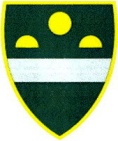 MESTNA OBČINA MURSKA SOBOTA           ŽUPAN Kardoševa 2, 9000 MURSKA SOBOTAZADEVA:Predlog za obravnavo na  28. redni seji Mestnega sveta Mestne občine Murska Sobota GRADIVOPRIPRAVIL:Mestna uprava Mestne občine Murska SobotaOddelek za negospodarske dejavnosti in ZKTŠ M. SobotaNASLOV:Predlog Odloka o postopku, pogojih in merilih za sofinanciranje letnega programa športa v Mestni občini Murska Sobota – I. obravnavaPOROČEVALEC ali POROČEVALCI: Nada Cvetko Török - vodja oddelka za negospodarske dejavnosti in Goran Gutalj - ZKTŠ, strokovni sodelavec za športPRISTOJNO DELOVNO TELO:Odbor za družbene dejavnosti I. KONKURENČNOST - upoštevajo se le podatki članskih ekip  programov kakovostnega športa  - v skupni vrednosti kriterijev znaša ta kriterij največ 51 točkTočke1. olimpijska športna panoga252. obseg tekmovalnega sistema2. obseg tekmovalnega sistema            štiri lige26            tri lige20            dve ligi14            ena liga8II. USPEŠNOST - upošteva se le en (najboljši) dosežek posameznika ali ekipe v članski kategoriji (v skupni vrednosti kriterijev znaša ta kriterij največ 18 točk)Točke 1. uvrstitev v državnem tekmovalnem sistemu  (zadnja sezona, velja za katerokoli tekmovalno selekcijo od 14. leta do članskih selekcij; vrednoti se ena – z najboljšim rezultatom)1. uvrstitev v državnem tekmovalnem sistemu  (zadnja sezona, velja za katerokoli tekmovalno selekcijo od 14. leta do članskih selekcij; vrednoti se ena – z najboljšim rezultatom)prvo in drugo mesto12tretje in četrto mesto10peto in šesto mesto8sedmo mesto in več62. udeležba na mednarodnih tekmovanjih2. udeležba na mednarodnih tekmovanjiholimpijske igre (tudi para olimpijske igre), mladinske olimpijske igre, svetovne igre (neolimpijski športi), specialna olimpijada 6svetovno prvenstvo / svetovni pokal3evropske igre, evropske igre mladih, evropsko prvenstvo, evropski pokal 2mediteranske igre, igre Alpe-Adria, član državne reprezentance 1III. RAZŠIRJENOST/MNOŽIČNOST ŠPORTNE PANOGE - v skupni  vrednosti kriterijev znaša ta kriterij največ  21 točkTočkeŠtevilo registriranih športnikovŠtevilo registriranih športnikov       4000 in več21 od 3000 do 399916 od 2000 do 299912 od 1000 do 19998 do 9994IV. TRADICIJA ŠPORTNE PANOGE (leto ustanovitve izvajalca LPŠ oziroma športne panoge na območju lokalne  skupnosti) - v skupni vrednosti kriterijev znaša ta kriterij  največ  10 točk Točkedo leta 193010od 1931 do 19548od 1955 do 19846od 1985 dalje4ŠPORTNA PANOGA1. nivo76-100 točk2. nivo46-75 točk3. nivo0-45 točkkorekcijski faktor1,000,900,80PREGLEDNICA - ŠOPREGLEDNICA - ŠOŠPORTNI OBJEKTŠPORTNI OBJEKTŠPORTNI OBJEKTŠPORTNI OBJEKTŠPORTNI OBJEKTŠPORTNI OBJEKTzunanje površine 1zunanje površine 2zunanje površine 3pokriti objekti 1 (1/3) ŠD)pokriti objekti 2 (2/3 ŠD)pokriti objekti 3 (3/3 ŠD)korekcijski faktor1,02,03,01,52,53,0PREGLEDNICA - SKStrokovni kaderStrokovni kaderStrokovni kaderSTROKOVNI KADERstopnja 1           stopnja 2     stopnja 3korekcijski faktor 1,5         2,0      3,0ŠPORTNI PROGRAM:KRITERIJ VREDNOTENJA:prostočasna ŠVOM: promocijski programi: MS, CP, ZS, NSP, KRP, MPmaterialni stroški/udeleženecPREGLEDNICA 1.1.PROSTOČASNA ŠPORTNA VZGOJA OTROK IN MLADINE PROSTOČASNA ŠPORTNA VZGOJA OTROK IN MLADINE PROSTOČASNA ŠPORTNA VZGOJA OTROK IN MLADINE PROSTOČASNA ŠPORTNA VZGOJA OTROK IN MLADINE PROMOCIJSKI ŠPORTNI PROGRAMI:                                                                                      (MS, CP, ZS, NSP, KRP, MP) PREDŠOLSKI                   (do 6 let)ŠOLOOBVEZNI (do 15 let)PREDŠOLSKI        PP (do 6 let)ŠOLOOBVEZNI    PP (do 15 let)število udeležencev programa1111TOČKE/MS/UDELEŽENEC1111ŠPORTNI PROGRAM:KRITERIJ VREDNOTENJA:prostočasna ŠVOM: celoletni programišportni objekt in strokovni kader/skupinaPREGLEDNICA 1.3.PROSTOČASNA ŠPORTNA VZGOJA OTROK IN MLADINE                                                               PROSTOČASNA ŠPORTNA VZGOJA OTROK IN MLADINE                                                               PROSTOČASNA ŠPORTNA VZGOJA OTROK IN MLADINE                                                               PROSTOČASNA ŠPORTNA VZGOJA OTROK IN MLADINE                                                               PROSTOČASNA ŠPORTNA VZGOJA OTROK IN MLADINE                                                               PROSTOČASNA ŠPORTNA VZGOJA OTROK IN MLADINE                                                               CELOLETNI ŠPORTNI PROGRAMI              (netekmovalni programi vadbe)PREDŠOLSKI                   (do 6 let)ŠOLOOBVEZNI (do 15 let)MLADINA                                          (do 19 let)PREDŠOLSKI        PP (do 6 let)ŠOLOOBVEZNI    PP (do 15 let)MLADINA                                        PP (do 19 let)velikost skupine (št. udeležencev)121616799število ur vadbe/tedensko1,5221,522število tednov303030303030TOČKE/ŠPORTNI OBJEKT/SKUPINA456060456060TOČKE/STROKOVNI KADER/SKUPINA456060456060ŠPORTNI PROGRAM:KRITERIJ VREDNOTENJA:prostočasna ŠVOM: programi v počitnicah in pouka prostih dnehšportni objekt in strokovni kader/skupinaPREGLEDNICA 1.4.PROSTOČASNA ŠPORTNA VZGOJA OTROK IN MLADINE PROSTOČASNA ŠPORTNA VZGOJA OTROK IN MLADINE PROSTOČASNA ŠPORTNA VZGOJA OTROK IN MLADINE PROSTOČASNA ŠPORTNA VZGOJA OTROK IN MLADINE OBČASNI ŠPORTNI PROGRAMI:                                                                                              (v počitnicah in pouka prostih dneh)PREDŠOLSKI                   (do 6 let)ŠOLOOBVEZNI (do 15 let)PREDŠOLSKI        PP (do 6 let)ŠOLOOBVEZNI    PP (do 15 let)velikost skupine (št. udeležencev)121068število ur programa15151515TOČKE/MS/SKUPINA15151515TOČKE/STROKOVNI KADER/SKUPINA15151515ŠPORTNI PROGRAM:KRITERIJ VREDNOTENJA:prostočasna ŠVOM-PP: Promocijski programi: MS, CP, ZS, NSP, KRP, MP materialni stroški/udeleženecprostočasna ŠVOM-PP: Športne prireditve za otroke in mladino (PP)materialni stroški/skupinaprostočasna ŠVOM-PP: Celoletni programišportni objekt in strokovni kader/skupinaŠPORTNI PROGRAM:KRITERIJ VREDNOTENJA:obštudijska športna dejavnost: celoletni programišportni objekt in strokovni kader/skupinaobštudijska športna dejavnost: občasni projekti na nacionalni ravnišportni objekt in strokovni kader/skupinaPREGLEDNICA ŠT. 3.1ŠPORT ŠTUDENTOVŠPORT ŠTUDENTOVOBŠTUDIJSKA ŠPORTNA VADBA                                                 (netekmovalni programi vadbe)CELOLETNI PROGRAMIOBČASNI PROGRAMIvelikost skupine (št. udeležencev)1616število ur vadbe/tedensko2število tednov30TOČKE/STROKOVNI KADER/SKUPINA6010TOČKE/ŠPORTNI OBJEKT/SKUPINA6010PREGLEDNICA ŠT. 4.2.MLADINSKI RAZREDPROGRAMI DODATNE ŠPORTNE VADBE  (tekmovalni programi športnikov MLR)KATEGORIZACIJA MLRštevilo udeležencev programa1TOČKE/MS/UDELEŽENEC100ŠPORTNI PROGRAM:KRITERIJ VREDNOTENJA:kakovostni šport: dodatni programi športnikov DRmaterialni stroški/udeleženecPREGLEDNICA 5.0.DRŽAVNI RAZREDPROGRAMI DODATNE ŠPORTNE VADBE  (tekmovalni programi športnikov MLR)KATEGORIZACIJA DRštevilo udeležencev programa1TOČKE/MS/UDELEŽENEC100ŠPORTNI PROGRAM:KRITERIJ VREDNOTENJA:ŠVOM usmerjeni v KŠ/VŠ: celoletni tekmovalni programi            športni objekt in strokovni kader/skupina, materialni stroškiUPORABA OBJEKTA:KRITERIJ VREDNOTENJA:kakovostni šport: športni objekt za programe KŠ                                              športni objekt/skupina PREGLEDNICA ALETNI OBSEG VADBE V URAH zap. št.športna panogaLetni obseg vadbe v urahLetni obseg vadbe v urahLetni obseg vadbe v urahLetni obseg vadbe v urahLetni obseg vadbe v urahLetni obseg vadbe v urahLetni obseg vadbe v urahLetni obseg vadbe v urahzap. št.športna panoga6-78-910-1112-1314-1516-1718-19Kak. šport1Atletika - stadionska60901201401401601602001Atletika - kros901201401401601601202Badminton60901201401401601601603Boks1401601601604Hitrostno rolanje60901201401401601601605Hokej na ledu60901201401601601606Hokej na travi1051201201201607Judo60901201401401601601608Kajak,kanu-spust60901201401601601601609Karate609012014014016016016010Kegljanje14014016016016020010Kickbox14014016016016020011Kolesarstvo12014016016016016012Konjeništvo60909014014016010013Košarka609012014014016018020014Letalstvo606010514Letalstvo - modelarstvo6060606010515Namizni tenis609012014014016016020016Nogomet609012014014016018020017Nogomet - mali nogomet9014012012012012018Odbojka609012014014016016020018Odbojka na mivki6060606016019Plavanje6090140160160¸16016020020Ples609012014014016016020021Potapljaški šport9012016022Ribištvo4040408016023Rokoborba GR, PS609012014016016016020024Rokomet12012014014016016020025Smučanje609012014014016016020026Squash12014014016016016027Streljanje609012014016016016016028Šah609012014014016016020029Gimnastika - ritmična609012014016016016020029Gimnastika - športna609012014014016016020029Gimnastika - trampolin14016016024016030Tenis609012014014016016020031Akvaton duatlon, triatlon9012014014016016020032Rugby- ameriški nogomet140140160PREGLEDNICA BŠTEVILO ŠPORTNIKOV V SKUPINI zap. št.športna panoga                                                  Število športnikov v skupini                                                  Število športnikov v skupini                                                  Število športnikov v skupini                                                  Število športnikov v skupini                                                  Število športnikov v skupini                                                  Število športnikov v skupini                                                  Število športnikov v skupini                                                  Število športnikov v skupinizap. št.športna panoga6-78-910-1112-1314-1516-1718-19Kak. šport1Atletika - stadionska12121212121081Atletika - kros151210108882Badminton1010888883Boks66664Hitrostno rolanje88886665Hokej na ledu101216182020206Hokej na travi161616161616167Judo1410777778Kajak,kanu886669Karate1010101088710Kegljanje6108866810Kickbox666688811Kolesarstvo8668612Konjeništvo86666613Košarka1212121212121214Letalstvo666666614Letalstvo - modelarstvo666666615Namizni tenis1010101088816Nogomet1416161818181817Nogomet - mali nogomet1414141414141418Odbojka1212121212121218Odbojka na mivki1212121212121219Plavanje10108866620Ples101088866621Potapljaški šport6666622Ribištvo101088823Rokoborba GR, PS141414121212724Rokomet1414141414141425Smučanje1010108866625Squash10886626Streljanje1088866827Šah101088866628Gimnastika - ritmična121086666629Gimnastika - športna1010108866629Gimnastika - trampolin6666630Tenis1010108666631Akvaton duatlon, triatlon10108888832Rugby- ameriški nogomet232323PREGLEDNICA COBJEKTI, KI SE UPORABLJAJO ZA IZVAJANJE PROGRAMOV (vrednost ure v točkah)zap. št.športna panoga                                                   Vrednost točke v urah                                                   Vrednost točke v urah                                                   Vrednost točke v urah                                                   Vrednost točke v urah                                                   Vrednost točke v urah                                                   Vrednost točke v urah                                                   Vrednost točke v urah                                                   Vrednost točke v urahzap. št.športna panoga6-78-910-1112-1314-1516-1718-19Kak. šport1Atletika - stadionska3,003,003,003,003,003,003,003,001Atletika - kros1,501,501,501.501,501.501,501,502Badminton1,501,501,501.501,501.501,501,503Boks1,201,201,201,204Hitrostno rolanje1,501,501,501501,505Hokej na ledu1,501,501,502,002,002,503,006Hokej na travi2,002,002,002,002,002,002,007Judo1,501,501.501,501.501,501,508Kajak,kanu1,501,501,501.501,501.501,509Karate1,501,501,501,501.501,501.501,5010Kegljanje1,501,501,501.501,501.501,5010Kickbox1,501,501,501.501,501.501,5011Kolesarstvo1,501,501,501.501,501.501,5012Konjeništvo1,501,501.501,501.501,5013Košarka1,501,501,501,502,002,002,002,5014Letalstvo2,002,002,002,502,502,502,5014Letalstvo - modelarstvo2,002,002,002,502,502,502,5015Namizni tenis1,501,501,502.002,002.002,0016Nogomet2,503,003,003,003,003,003,003,0017Nogomet - mali nogomet1,501,501,501.501,501.501,5018Odbojka1,501,501,501,502,002002,002,5018Odbojka na mivki1,501,501,501.501,501.501,5019Plavanje2,502,502,502,502,502,502,5020Ples1,501,501,501.501,501.501,5021Potapljaški šport1,501,501,501.501,501.501,5022Ribištvo1,501.501,501.501,5023Rokoborba GR, PS1,501,501,501,501.502,002,002,5024Rokomet2,502,502,502,502,502,502,5025Smučanje2,502,502,502,502,502,502,5025Squash1,501,501,501.501,501.501,5026Streljanje1,501,501,501.501,501.501,5027Šah1,501,501,501.501,501.501,5028Gimnastika - ritmična1,501,501,501,501.501,501.501,5029Gimnastika - športna1,501,501,501,501.501,501.501,5029Gimnastika - trampolin1,501,501,501,501.501,501.501,5030Tenis1,501,501,501.501,501.501,5031Akvaton duatlon, triatlon1,501.501,501.501,5032Rugby- ameriški nogomet1,501,502,00PREGLEDNICA DMATERIALNI STROŠKIzap. št.Športna panogaI. stopnja6-10 letII. stopnja10-12 letIII. stopnja12-14 letIV. stopnja14-16 letV. stopnja16-18 let              + člani1Atletika - stadionska203040502Atletika - kros3Streljanje3040504Tenis203040505Judo203040506Rokoborba203040507Namizni tenis203040508Kajak in kanu203040509Športna gimn.202530405010Športno ritm.gimn.202530405011Plavanje202530405012Konjeništvo30405013Košarka3060708014Nogomet3060709015Odbojka3060708016Rokomet3060708017Hokej na travi3060606018Karate2030405019Kegljanje2030405020Šah2030405021Letalski šport, modelarstvo2030405022Ples2030405023Ribištvo2030405024Hokej na ledu3060606025Badminton2030405026Squash2030405027Kolesarstvo2030405028Hitrostno rolanje2030405029Boks2030405030Potapljaški šport2030405031Smučanje2030405032Akvaton duatlon, triatlon33Rugby- ameriški nogomet3040ŠPORTNI PROGRAM:KRITERIJ VREDNOTENJA:vrhunski šport: dodatni programi športnikov PR, MR, SRmaterialni stroški/udeleženecPREGLEDNICA 6.0.VRHUNSKI ŠPORT VRHUNSKI ŠPORT VRHUNSKI ŠPORT PROGRAMI DODATNE ŠPORTNE VADBE  (tekmovalni programi vrhunskega športa)KATEGORIZACIJA PRKATEGORIZACIJA MRKATEGORIZACIJA SRštevilo udeležencev programa111TOČKE/MS/UDELEŽENEC200300500ŠPORTNI PROGRAM:KRITERIJ VREDNOTENJA:Šport invalidov: celoletni programi športni objekt in strokovni kader/skupinaŠport invalidov: občasni projektišportni objekt in strokovni kader/skupinaPREGLEDNICA 7.1.ŠPORT INVALIDOVŠPORT INVALIDOVŠPORTNI PROGRAMI INVALIDOV                                                 (netekmovalni programi vadbe)CELOLETNI PROGRAMIOBČASNI PROGRAMIvelikost skupine (št. udeležencev)1010število ur vadbe/tedensko2število tednov30TOČKE/STROKOVNI KADER/SKUPINA6010TOČKE/ŠPORTNI OBJEKT/SKUPINA6010ŠPORTNI PROGRAM:KRITERIJ VREDNOTENJA:Športna rekreacija: celoletni programi športni objekt in strokovni kader/skupinaŠportna rekreacija: občasni projektišportni objekt in strokovni kader/skupinaPREGLEDNICA 8.0.ŠPORTNA REKREACIJAŠPORTNA REKREACIJAŠPORTNA REKREACIJAŠPORTNA REKREACIJA                                                (netekmovalni programi vadbe)CELOLETNI PROGRAMIOBČASNI PROGRAMIvelikost skupine (št. udeležencev)10-2010-20število ur vadbe/tedensko2število tednov30TOČKE/STROKOVNI KADER/SKUPINA6020TOČKE/ŠPORTNI OBJEKT/SKUPINA6020ŠPORTNI PROGRAM:KRITERIJ VREDNOTENJA:Šport starejših: celoletni programi skupinske gibalne vadbešportni objekt in strokovni kader/skupinaŠport starejših: celoletni programi vadba razširjene družinešportni objekt in strokovni kader/skupinaPREGLEDNICA ŠT. 9.1.ŠPORT STAREJŠIHŠPORT STAREJŠIHŠPORT STAREJŠIH                                                (netekmovalni programi vadbe)SKUPINSKA VADBARAZŠIRJENE DRUŽINEvelikost skupine (št. udeležencev)8-158-15število ur vadbe/tedensko22število tednov3030TOČKE/STROKOVNI KADER/SKUPINA6060TOČKE/ŠPORTNI OBJEKT/SKUPINA6060DEJAVNOST ŠPORTA:KRITERIJ VREDNOTENJA:usposabljanje/izpopolnjevanje strokovnih kadrovmaterialni stroški/udeleženecPREGLEDNICA  ŠT. 10.0USPOSABLJANJE IN IZPOPOLNJEVANJEV ŠPORTUUSPOSABLJANJE IN IZPOPOLNJEVANJEV ŠPORTUUSPOSABLJANJE IN IZPOPOLNJEVANJEV ŠPORTUUSPOSABLJANJE IN IZPOPOLNJEVANJEV ŠPORTUPROGRAMI USPOSABLJANJA IN IZPOPOLNJEVANJA V ŠPORTUIZPOPOLNJEVANJE (licenciranje)USPOSABLJANJE (stopnja 1)USPOSABLJANJE (stopnja 2)minimalno število udeležencev programa111TOČKE/MS/UDELEŽENEC51040DEJAVNOST ŠPORTA:KRITERIJ VREDNOTENJA:založništvo v športumaterialni stroški/projektPREGLEDNICA ŠT. 10.1.ZALOŽNIŠTVO V ŠPORTUZALOŽNIŠTVO V ŠPORTUZALOŽNIŠTVO V ŠPORTUPROGRAMI ZALOŽNIŠTVA V ŠPORTUPROPAGANDNO GRADIVOOBČASNE PUBLIKACIJESTROKOVNA LITERATURAštevilo projektov v založništvu111TOČKE/MS/PROJEKT2510DEJAVNOST ŠPORTA:KRITERIJ VREDNOTENJA:informacijsko-komunikacijska tehnologija (podpora športu)materialni stroški/projektPREGLEDNICA ŠT. 10.2.INFORMACIJSKO-KOMUNIKACIJSKA TEHNOLOGIJA V ŠPORTUINFORMACIJSKO-KOMUNIKACIJSKA TEHNOLOGIJA V ŠPORTUINFORMACIJSKO-KOMUNIKACIJSKA TEHNOLOGIJA V ŠPORTUINFORMACIJSKO-KOMUNIKACIJSKA TEHNOLOGIJA V ŠPORTUINFORMACIJSKO-KOMUNIKACIJSKA TEHNOLOGIJA V ŠPORTUIKT PODPORA ŠPORTUDRUGE SPLETNE APLIKACIJENAKUP IKT ZA ŠPORTLASTNA SPLETNA APLIKACIJAVODENJE IKT PROJEKTAIZDELAVA IKT PROGRAMAštevilo projektov IKT11111TOČKE/MS/PROJEKT123510ORGANIZIRANOST V ŠPORTU:KRITERIJ VREDNOTENJA:delovanje športnih društev na lokalni ravnimaterialni stroški/društvo in/ali član in/ali letodelovanje Športne zvezematerialni stroški/OŠZ PREGLEDNICA 11.0.ORGANIZIRANOST V ŠPORTU: DELOVANJE DRUŠTEVORGANIZIRANOST V ŠPORTU: DELOVANJE DRUŠTEVORGANIZIRANOST V ŠPORTU: DELOVANJE DRUŠTEVORGANIZIRANOST V ŠPORTU: DELOVANJE DRUŠTEVORGANIZIRANOST V ŠPORTU: DELOVANJE DRUŠTEVORGANIZIRANOST V ŠPORTU: DELOVANJE DRUŠTEVDELOVANJE DRUŠTEVTRADICIJA:                            LETA DELOVANJAČLANSTVO S PLAČANO ČLANARINOREGISTRIRANI TEKMOVALCIČLANSTVO V NPŠZČLANSTVO V OŠZDRUŠTVO V JAVNEM INTERESUtočke/leto delovanja500000točke/član in/ali tekmovalec012000točke/društvo000406050TOČKE/MS 150150150405050